Electronic Supplementary Material (ESM): APPENDICES
Model Details
The models used 100,000 iterations after a 10,000 burn-in period, and one chain. The convergence of the Markov Chain Monte Carlo (MCMC) model was evaluated using visual plots (trace, autocorrelation and kernel density plots). An MCMC approach can obtain model estimates for more complex models where standard estimation using maximum likelihood estimation may breakdown [1; 2]. A Bayesian approach based upon MCMC methods generates a sample from the posterior probability distribution of the parameter which can then be summarised by giving the probability of the coefficient being greater/smaller than zero. This enables us to assess whether the evidence is compelling enough to suggest whether an outcome has a higher probability of occurrence for a particular intervention without overreliance on a particular p-value under frequentist inference which may lead to dismissal of a potentially clinical effect [3-5]. This is particularly relevant in today’s context where the use of significance values as thresholds is increasingly debated. It has therefore been suggested that p values and confidence intervals are supplemented with an additional measure which can convey the strength of effect [5]. The approach used in this study provides the Bayesian p-value to assess the strength of an association for decision making and future research.References:1	Hamra G, MacLehose R, Richardson D (2013) Markov chain Monte Carlo: an introduction for epidemiologists. Int J Epidemiol 42:627-6342	Goldstein H, Browne W, Rasbash J (2002) Multilevel modelling of medical data. Stat Med 21:3291-33153	Amrhein V, Greenland S, McShane B (2019) Scientists rise up against statistical significance. Nature 567:305-3074	Wasserstein RL, Schirm AL, Lazar NA (2019) Moving to a World Beyond “p < 0.05”. The American Statistician 73:1-195	Colquhoun D (2019) The False Positive Risk: A Proposal Concerning What to Do About p-Values. The American Statistician 73:192-201Appendix A: Recall Rate and Cancers Detected Models (Overall and by Reader 2)Table A.1: Markov Chain Monte Carlo (MCMC) multilevel model determining the effect of blinding on recall rate overall (after arbitration). Interactions retained were blinded by age and blinded by a first screen. The one-sided Bayesian p values give the proportion of chain iterations which are above zero (i.e. odds ratios above one).Table A.2: Log odds ratios and odds ratios (of blinded to not blinded) for recall rate overall at different ages and by first screen/subsequent screen. Odds ratios are the median plus the 95% credible intervals.Table A.3: Markov Chain Monte Carlo (MCMC) multilevel model determining the effect of blinding on reader 2 recall rate (without arbitration). Interactions retained were blinded by age and blinded by a first screen. The one-sided Bayesian p values give the proportion of chain iterations which are above zero (i.e. odds ratios above one).Table A.4: Log odds ratios and odds ratios (of blinded to not blinded) for recall rate by reader 2 without arbitration at different ages and by first screen/subsequent screen. Odds ratios are the median plus the 95% credible intervals.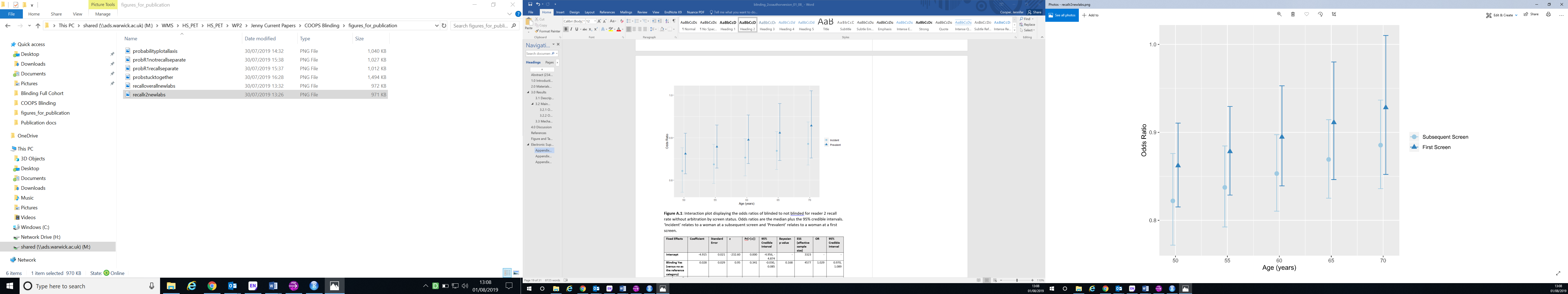 Figure A.1: Interaction plot displaying the odds ratios of blinded to not blinded for reader 2 recall rate without arbitration by screen status. Odds ratios are the median plus the 95% credible intervals. Table A.5: Markov Chain Monte Carlo (MCMC) multilevel model determining the effect of blinding on cancer detection overall (with arbitration) adjusted for age and whether the woman is at her first screen or subsequent screen. The one-sided Bayesian p values give the proportion of chain iterations which are above zero (i.e. odds ratios above one).Table A.6: MCMC multilevel model determining the effect of blinding on cancer detection by Reader 2 (without arbitration) adjusted for age and whether the woman is at her first screen or subsequent screen. The one-sided Bayesian p values give the proportion of chain iterations which are above zero (i.e. odds ratios above one).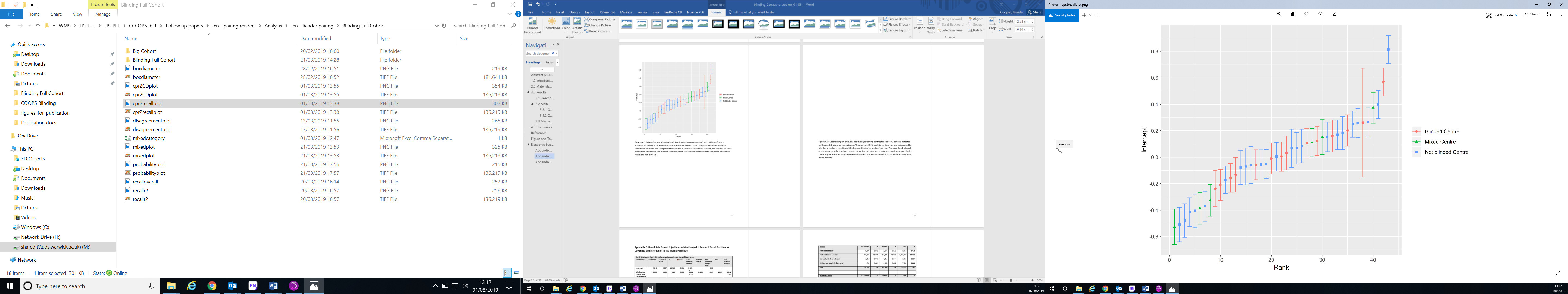 Figure A.2: Caterpillar plot showing level 3 residuals (screening centre) with 95% confidence intervals for reader 2 recall (without arbitration) as the outcome. The point estimates and 95% confidence intervals are categorised by whether a centre is considered blinded, not blinded or a mix of the two. The mixed and blinded centres appear to have a lower recall rate compared to centres which are not blinded.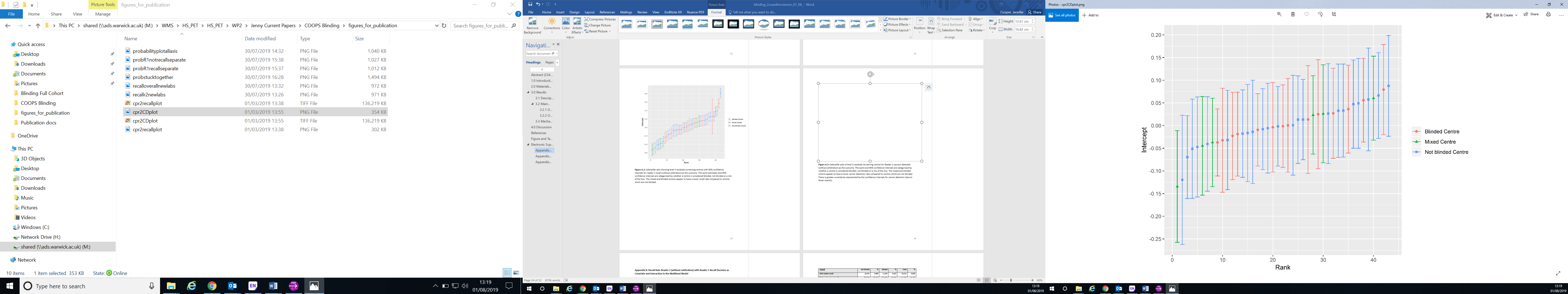 Figure A.3: Caterpillar plot of level 3 residuals (screening centre) for Reader 2 cancers detected (without arbitration) as the outcome. The point and 95% confidence intervals are categorised by whether a centre is considered blinded, not blinded or a mix of the two. The mixed and blinded centres appear to have a lower cancer detection rate compared to centres which are not blinded. There is greater uncertainty represented by the confidence intervals for cancer detection (due to fewer events).Appendix B: Recall Rate Reader 2 (without arbitration) with Reader 1 Recall Decision as Covariate and Interaction in the Multilevel Model
Table B.1:  Markov Chain Monte Carlo (MCMC) multilevel model determining the effect of blinding and whether reader 1 recalls or not on reader 2 recall rate (without arbitration). Reader 1 recall by whether reader 2 is blinded is included as an interaction term. The one-sided Bayesian p values give the proportion of chain iterations which are above zero (i.e. odds ratios above one).Table B.2: Disagreement/agreement rates between reader 1 and reader 2 when reader 2 is blinded and not blinded. These data are also displayed by the subgroups of whether reader 1 recalls, or whether reader 1 does not recall. R1= Reader 1, R2 = Reader 2.Table B.3: Probabilities that reader 2 (R2) recalls based on whether reader 2 is blinded, the woman’s screen status and whether reader 1 (R1) recalls (for a woman at average age, 59.27). The probabilities are determined using the model reported in Table B.1 which includes the interaction term of Reader 1 recall by whether Reader 2 is blinded or not. Appendix C: Sensitivity Analysis Mixed Models OnlySensitivity Analysis includes the six centres which have a mix of both blinded and not blinded second readers. If less than 5% of reader 2’s mammograms were blinded out of the total read for that centre, then the centre was classed as ‘not blinded’. A mixed protocol centre was one where there was at least 5% of blinded or not blinded out of the total number of mammograms read at the centre. If the proportion was under 5% then that centre could be classed as truly ‘blinded’ or ‘not blinded’.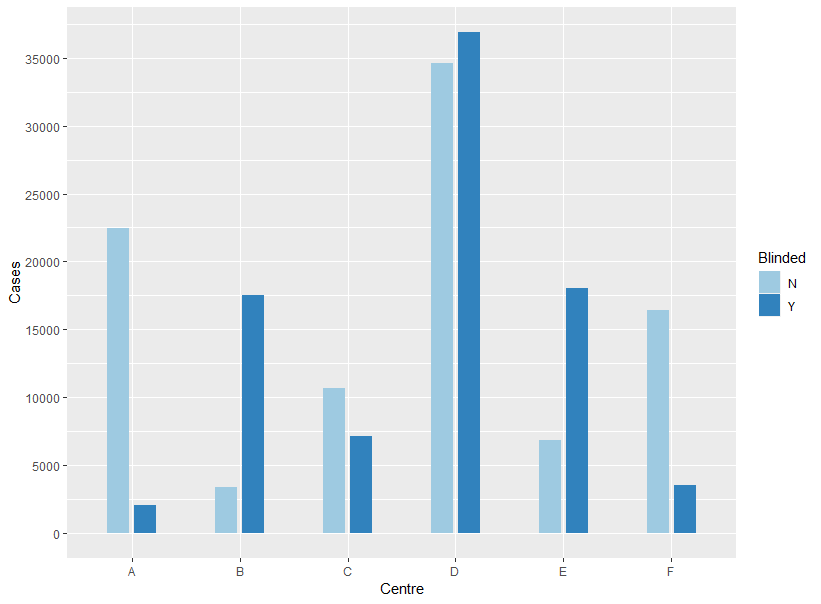 Figure C.1: The six mixed screening centres and the proportion of blinded to not blinded women’s mammograms read by reader 2 at that centre.Table C.1: Mixed centres only study population characteristics (n=179,573). Recall and cancer detection rates for blinded versus not blinded reader 2. Reader 2 was blinded for 47.45% of women screened (85,204/179,573).Table C.2: Markov Chain Monte Carlo (MCMC) multilevel model for mixed centres only determining the effect of blinding on overall recall rate (after arbitration) adjusted for age, whether the woman is at her first screen or subsequent screen. The one-sided Bayesian p values give the proportion of chain iterations which are above zero (i.e. odds ratios above one).Table C.3: Markov Chain Monte Carlo (MCMC) multilevel model for mixed centres only determining the effect of blinding on recall rate by Reader 2 (without arbitration) adjusted for age, whether the woman is at her first screen or subsequent screen and the interaction terms; blinded by age and blinded by a first screen. The one-sided Bayesian p values give the proportion of chain iterations which are above zero (i.e. odds ratios above one).Table C.4: Markov Chain Monte Carlo (MCMC) multilevel model for mixed centres only determining the effect of blinding on overall cancer detection rate (with arbitration) adjusted for age, whether the woman is at her first screen or subsequent screen. The one-sided Bayesian p values give the proportion of chain iterations which are above zero (i.e. odds ratios above one).Table C.5: Markov Chain Monte Carlo (MCMC) multilevel model for mixed centres only determining the effect of blinding on reader 2 cancer detection rate (without arbitration) adjusted for age, whether the woman is at her first screen or subsequent screen. The one-sided Bayesian p values give the proportion of chain iterations which are above zero (i.e. odds ratios above one).Table C.6: Markov Chain Monte Carlo (MCMC) multilevel model for mixed centres only determining the effect of blinding and whether reader 1 recalls or not on reader 2 recall rate. Reader 1 recall by whether reader 2 is blinded is included as an interaction term. The one-sided Bayesian p values give the proportion of chain iterations which are above zero (i.e. odds ratios above one).Appendix D: Tumour Characteristics
Invasive disease was present in 78.4% (2,570/3,277) for blinded and 76.6% (4,503/5,881) for not blinded (χ2(1)=4.0, p=0.0449); with no significant evidence of any difference for: disease grade (χ2(2)=0.67, p=0.7), the number of positive axillary nodes (χ2(2)=3.0, p=0.2), and the mean diameter of the tumour for blinded (16.5mm, standard deviation (SD) 12.6mm) and not blinded (16.2mm, SD 11.8mm; t=1.0, p=0.3). When invasive disease was not present, there was no evidence of an effect of blinding on grade of DCIS (χ2(2)=1.99, p=0.37).
Table D.1: Tumour characteristics by Reader 2 blinded or not blinded. The hypothesis tests are the χ2 test for independence, except for invasive disease present (test for equality of two proportions) and the maximum diameter of invasive disease (t test). For DCIS grade the categories of “Low” and “None” were combined in the χ2 test due to small cell numbers.Appendix E: Further Test Accuracy Estimates Based on Interval Cancer Data
Interval cancer follow up data was used to provide an approximate assessment of test accuracy statistics for the cohort. Using interval cancers within three years of screening we separated the women not recalled into “false negatives” (women not recalled who had an interval cancer within three years of screening) and “true negatives” (women not recalled and either did not have an interval cancer recorded in their follow up data or did not have follow up data). For consistency within this analysis anyone recalled, had no cancer detected, and had an interval cancer within three years of screen is now classified as a “true positive”, rather than a “false positive”. This is not perfect, since interval cancers are not necessarily cancers missed at screening; some will have developed since the screen but this gives an indication of the sensitivity for a blinded versus not blinded strategy. We performed an equality of proportions test to determine whether these test accuracy metrics were statistically significant. Fixed EffectsCoefficientaStandard ErrorzPr(>|z|)b95% Credible Interval for the coefficientcESSdOdds Ratioe95% Credible Interval for the Odds RatiofBayesian p valuegIntercept-3.4440.038-89.66<0.001-3.522, -3.369186---Blinding Yes (versus no as the reference category)-0.1410.026-5.52<0.001-0.191, -0.0911,4110.8690.826, 0.9130.000Age (centred)0.0070.0016.37<0.0010.005, 0.0092,6551.0071.005, 1.0091.000First Screen (versus Subsequent Screen as the reference category)1.0380.01759.4<0.0011.004, 1.0722,3192.8232.728, 2.9221.000Blinded Yes * Age (interaction term)0.0050.0022.430.0150.001, 0.0082,7631.0051.001, 1.0080.992Blinding Yes * First Screen0.0570.031.90.057-0.001, 0.1182,3881.0600.999, 1.1250.974Random EffectsRandom EffectsRandom EffectsRandom EffectsRandom EffectsRandom EffectsRandom EffectsRandom EffectsRandom EffectsRandom EffectsIntercept Centre Level 30.0580.014--0.037, 0.09121,456---Intercept Reader Level 20.0150.014--0.001, 0.0391---aThe mean of the 100,000 chain iterations produced by the MCMC multilevel logistic regression model. 
bTwo tailed p value of the z score for the coefficient (testing whether the estimate is significantly different from zero assuming normality)
c95% credible interval generated by taking the 2.5th and 97.5th quantiles of the 100,000 chain iterations produced by the MCMC model
dEffective Sample Size (ESS) the number of iterations required to obtain the estimate (independent, identically distributed sample)
eThe mean of the 100,000 chain iterations after converting from the log odds scale to the odds scale.
f95% credible interval is generated by taking the 2.5th and 97.5th quantiles of the 100,000 chain iterations after converting from the log odds scale to the odds scale.
gBayesian p value: The proportion of the 100,000 chain iterations that were above zero (i.e. odds ratios above one). This provides an estimate of the posterior probability that the odds ratio is above one; although care needs to be taken when all iterations are on the same side, leading to a Bayesian p value of 0 or 1.aThe mean of the 100,000 chain iterations produced by the MCMC multilevel logistic regression model. 
bTwo tailed p value of the z score for the coefficient (testing whether the estimate is significantly different from zero assuming normality)
c95% credible interval generated by taking the 2.5th and 97.5th quantiles of the 100,000 chain iterations produced by the MCMC model
dEffective Sample Size (ESS) the number of iterations required to obtain the estimate (independent, identically distributed sample)
eThe mean of the 100,000 chain iterations after converting from the log odds scale to the odds scale.
f95% credible interval is generated by taking the 2.5th and 97.5th quantiles of the 100,000 chain iterations after converting from the log odds scale to the odds scale.
gBayesian p value: The proportion of the 100,000 chain iterations that were above zero (i.e. odds ratios above one). This provides an estimate of the posterior probability that the odds ratio is above one; although care needs to be taken when all iterations are on the same side, leading to a Bayesian p value of 0 or 1.aThe mean of the 100,000 chain iterations produced by the MCMC multilevel logistic regression model. 
bTwo tailed p value of the z score for the coefficient (testing whether the estimate is significantly different from zero assuming normality)
c95% credible interval generated by taking the 2.5th and 97.5th quantiles of the 100,000 chain iterations produced by the MCMC model
dEffective Sample Size (ESS) the number of iterations required to obtain the estimate (independent, identically distributed sample)
eThe mean of the 100,000 chain iterations after converting from the log odds scale to the odds scale.
f95% credible interval is generated by taking the 2.5th and 97.5th quantiles of the 100,000 chain iterations after converting from the log odds scale to the odds scale.
gBayesian p value: The proportion of the 100,000 chain iterations that were above zero (i.e. odds ratios above one). This provides an estimate of the posterior probability that the odds ratio is above one; although care needs to be taken when all iterations are on the same side, leading to a Bayesian p value of 0 or 1.aThe mean of the 100,000 chain iterations produced by the MCMC multilevel logistic regression model. 
bTwo tailed p value of the z score for the coefficient (testing whether the estimate is significantly different from zero assuming normality)
c95% credible interval generated by taking the 2.5th and 97.5th quantiles of the 100,000 chain iterations produced by the MCMC model
dEffective Sample Size (ESS) the number of iterations required to obtain the estimate (independent, identically distributed sample)
eThe mean of the 100,000 chain iterations after converting from the log odds scale to the odds scale.
f95% credible interval is generated by taking the 2.5th and 97.5th quantiles of the 100,000 chain iterations after converting from the log odds scale to the odds scale.
gBayesian p value: The proportion of the 100,000 chain iterations that were above zero (i.e. odds ratios above one). This provides an estimate of the posterior probability that the odds ratio is above one; although care needs to be taken when all iterations are on the same side, leading to a Bayesian p value of 0 or 1.aThe mean of the 100,000 chain iterations produced by the MCMC multilevel logistic regression model. 
bTwo tailed p value of the z score for the coefficient (testing whether the estimate is significantly different from zero assuming normality)
c95% credible interval generated by taking the 2.5th and 97.5th quantiles of the 100,000 chain iterations produced by the MCMC model
dEffective Sample Size (ESS) the number of iterations required to obtain the estimate (independent, identically distributed sample)
eThe mean of the 100,000 chain iterations after converting from the log odds scale to the odds scale.
f95% credible interval is generated by taking the 2.5th and 97.5th quantiles of the 100,000 chain iterations after converting from the log odds scale to the odds scale.
gBayesian p value: The proportion of the 100,000 chain iterations that were above zero (i.e. odds ratios above one). This provides an estimate of the posterior probability that the odds ratio is above one; although care needs to be taken when all iterations are on the same side, leading to a Bayesian p value of 0 or 1.aThe mean of the 100,000 chain iterations produced by the MCMC multilevel logistic regression model. 
bTwo tailed p value of the z score for the coefficient (testing whether the estimate is significantly different from zero assuming normality)
c95% credible interval generated by taking the 2.5th and 97.5th quantiles of the 100,000 chain iterations produced by the MCMC model
dEffective Sample Size (ESS) the number of iterations required to obtain the estimate (independent, identically distributed sample)
eThe mean of the 100,000 chain iterations after converting from the log odds scale to the odds scale.
f95% credible interval is generated by taking the 2.5th and 97.5th quantiles of the 100,000 chain iterations after converting from the log odds scale to the odds scale.
gBayesian p value: The proportion of the 100,000 chain iterations that were above zero (i.e. odds ratios above one). This provides an estimate of the posterior probability that the odds ratio is above one; although care needs to be taken when all iterations are on the same side, leading to a Bayesian p value of 0 or 1.aThe mean of the 100,000 chain iterations produced by the MCMC multilevel logistic regression model. 
bTwo tailed p value of the z score for the coefficient (testing whether the estimate is significantly different from zero assuming normality)
c95% credible interval generated by taking the 2.5th and 97.5th quantiles of the 100,000 chain iterations produced by the MCMC model
dEffective Sample Size (ESS) the number of iterations required to obtain the estimate (independent, identically distributed sample)
eThe mean of the 100,000 chain iterations after converting from the log odds scale to the odds scale.
f95% credible interval is generated by taking the 2.5th and 97.5th quantiles of the 100,000 chain iterations after converting from the log odds scale to the odds scale.
gBayesian p value: The proportion of the 100,000 chain iterations that were above zero (i.e. odds ratios above one). This provides an estimate of the posterior probability that the odds ratio is above one; although care needs to be taken when all iterations are on the same side, leading to a Bayesian p value of 0 or 1.aThe mean of the 100,000 chain iterations produced by the MCMC multilevel logistic regression model. 
bTwo tailed p value of the z score for the coefficient (testing whether the estimate is significantly different from zero assuming normality)
c95% credible interval generated by taking the 2.5th and 97.5th quantiles of the 100,000 chain iterations produced by the MCMC model
dEffective Sample Size (ESS) the number of iterations required to obtain the estimate (independent, identically distributed sample)
eThe mean of the 100,000 chain iterations after converting from the log odds scale to the odds scale.
f95% credible interval is generated by taking the 2.5th and 97.5th quantiles of the 100,000 chain iterations after converting from the log odds scale to the odds scale.
gBayesian p value: The proportion of the 100,000 chain iterations that were above zero (i.e. odds ratios above one). This provides an estimate of the posterior probability that the odds ratio is above one; although care needs to be taken when all iterations are on the same side, leading to a Bayesian p value of 0 or 1.aThe mean of the 100,000 chain iterations produced by the MCMC multilevel logistic regression model. 
bTwo tailed p value of the z score for the coefficient (testing whether the estimate is significantly different from zero assuming normality)
c95% credible interval generated by taking the 2.5th and 97.5th quantiles of the 100,000 chain iterations produced by the MCMC model
dEffective Sample Size (ESS) the number of iterations required to obtain the estimate (independent, identically distributed sample)
eThe mean of the 100,000 chain iterations after converting from the log odds scale to the odds scale.
f95% credible interval is generated by taking the 2.5th and 97.5th quantiles of the 100,000 chain iterations after converting from the log odds scale to the odds scale.
gBayesian p value: The proportion of the 100,000 chain iterations that were above zero (i.e. odds ratios above one). This provides an estimate of the posterior probability that the odds ratio is above one; although care needs to be taken when all iterations are on the same side, leading to a Bayesian p value of 0 or 1.aThe mean of the 100,000 chain iterations produced by the MCMC multilevel logistic regression model. 
bTwo tailed p value of the z score for the coefficient (testing whether the estimate is significantly different from zero assuming normality)
c95% credible interval generated by taking the 2.5th and 97.5th quantiles of the 100,000 chain iterations produced by the MCMC model
dEffective Sample Size (ESS) the number of iterations required to obtain the estimate (independent, identically distributed sample)
eThe mean of the 100,000 chain iterations after converting from the log odds scale to the odds scale.
f95% credible interval is generated by taking the 2.5th and 97.5th quantiles of the 100,000 chain iterations after converting from the log odds scale to the odds scale.
gBayesian p value: The proportion of the 100,000 chain iterations that were above zero (i.e. odds ratios above one). This provides an estimate of the posterior probability that the odds ratio is above one; although care needs to be taken when all iterations are on the same side, leading to a Bayesian p value of 0 or 1.AgeScreen Status (First Screen versus Subsequent Screen)Log Odds Ratio (of blinded to not blinded)Log Odds Ratio (of blinded to not blinded)Log Odds Ratio (of blinded to not blinded)Odds Ratio (of blinded to not blinded)Odds Ratio (of blinded to not blinded)Odds Ratio (of blinded to not blinded)AgeScreen Status (First Screen versus Subsequent Screen)Median95% Credible Interval95% Credible IntervalMedian95% Credible Interval95% Credible Interval50Subsequent Screen-0.183-0.248-0.1180.8330.7800.88950First Screen-0.125-0.181-0.0700.8820.8340.93355Subsequent Screen -0.160-0.215-0.1060.8520.8060.90055First Screen -0.103-0.161-0.0440.9020.8510.95760Subsequent Screen -0.138-0.187-0.0880.8710.8290.91560First Screen -0.081-0.146-0.0140.9230.8640.98665Subsequent Screen -0.115-0.166-0.0650.8910.8470.93865First Screen -0.058-0.1350.0200.9440.8741.02170Subsequent Screen -0.093-0.151-0.0350.9110.8600.96670First Screen -0.036-0.1260.0560.9650.8821.058Fixed EffectsCoefficientaStandard ErrorzPr(>|z|)b95% Credible Interval for the coefficientcESSdOdds Ratioe95% Credible Interval for the Odds RatiofBayesian p valuegIntercept-3.2640.048-67.36<0.001-3.360, -3.170103---Blinding Yes (versus no as the reference category)-0.1620.026-6.22<0.001-0.213,-0.1111,1500.8510.808, 0.8950.000Age (centred)0.0040.0014.63<0.0010.003, 0.0063,2541.0041.003, 1.0061.000First Screen (versus Subsequent Screen as the reference category)0.990.01663.65<0.0010.959, 1.0202,5462.6912.610, 2.7731.000Blinded Yes * Age (interaction term)0.0040.0022.190.0280.0004, 0.00703,2521.0041.0004, 1.00710.986Blinding Yes * First Screen0.0470.0281.720.086-0.007, 0.1022,3991.0490.993, 1.1070.958Random EffectsRandom EffectsRandom EffectsRandom EffectsRandom EffectsRandom EffectsRandom EffectsRandom EffectsRandom EffectsRandom EffectsIntercept Centre Level 30.0890.021--0.057, 0.1399,734---Intercept Reader Level 20.0740.005--0.064, 0.084111---aThe mean of the 100,000 chain iterations produced by the MCMC multilevel logistic regression model. 
bTwo tailed p value of the z score for the coefficient (testing whether the estimate is significantly different from zero assuming normality)
c95% credible interval generated by taking the 2.5th and 97.5th quantiles of the 100,000 chain iterations produced by the MCMC model
dEffective Sample Size (ESS) the number of iterations required to obtain the estimate (independent, identically distributed sample)
eThe mean of the 100,000 chain iterations after converting from the log odds scale to the odds scale.
f95% credible interval is generated by taking the 2.5th and 97.5th quantiles of the 100,000 chain iterations after converting from the log odds scale to the odds scale.
gBayesian p value: The proportion of the 100,000 chain iterations that were above zero (i.e. odds ratios above one). This provides an estimate of the posterior probability that the odds ratio is above one; although care needs to be taken when all iterations are on the same side, leading to a Bayesian p value of 0 or 1.aThe mean of the 100,000 chain iterations produced by the MCMC multilevel logistic regression model. 
bTwo tailed p value of the z score for the coefficient (testing whether the estimate is significantly different from zero assuming normality)
c95% credible interval generated by taking the 2.5th and 97.5th quantiles of the 100,000 chain iterations produced by the MCMC model
dEffective Sample Size (ESS) the number of iterations required to obtain the estimate (independent, identically distributed sample)
eThe mean of the 100,000 chain iterations after converting from the log odds scale to the odds scale.
f95% credible interval is generated by taking the 2.5th and 97.5th quantiles of the 100,000 chain iterations after converting from the log odds scale to the odds scale.
gBayesian p value: The proportion of the 100,000 chain iterations that were above zero (i.e. odds ratios above one). This provides an estimate of the posterior probability that the odds ratio is above one; although care needs to be taken when all iterations are on the same side, leading to a Bayesian p value of 0 or 1.aThe mean of the 100,000 chain iterations produced by the MCMC multilevel logistic regression model. 
bTwo tailed p value of the z score for the coefficient (testing whether the estimate is significantly different from zero assuming normality)
c95% credible interval generated by taking the 2.5th and 97.5th quantiles of the 100,000 chain iterations produced by the MCMC model
dEffective Sample Size (ESS) the number of iterations required to obtain the estimate (independent, identically distributed sample)
eThe mean of the 100,000 chain iterations after converting from the log odds scale to the odds scale.
f95% credible interval is generated by taking the 2.5th and 97.5th quantiles of the 100,000 chain iterations after converting from the log odds scale to the odds scale.
gBayesian p value: The proportion of the 100,000 chain iterations that were above zero (i.e. odds ratios above one). This provides an estimate of the posterior probability that the odds ratio is above one; although care needs to be taken when all iterations are on the same side, leading to a Bayesian p value of 0 or 1.aThe mean of the 100,000 chain iterations produced by the MCMC multilevel logistic regression model. 
bTwo tailed p value of the z score for the coefficient (testing whether the estimate is significantly different from zero assuming normality)
c95% credible interval generated by taking the 2.5th and 97.5th quantiles of the 100,000 chain iterations produced by the MCMC model
dEffective Sample Size (ESS) the number of iterations required to obtain the estimate (independent, identically distributed sample)
eThe mean of the 100,000 chain iterations after converting from the log odds scale to the odds scale.
f95% credible interval is generated by taking the 2.5th and 97.5th quantiles of the 100,000 chain iterations after converting from the log odds scale to the odds scale.
gBayesian p value: The proportion of the 100,000 chain iterations that were above zero (i.e. odds ratios above one). This provides an estimate of the posterior probability that the odds ratio is above one; although care needs to be taken when all iterations are on the same side, leading to a Bayesian p value of 0 or 1.aThe mean of the 100,000 chain iterations produced by the MCMC multilevel logistic regression model. 
bTwo tailed p value of the z score for the coefficient (testing whether the estimate is significantly different from zero assuming normality)
c95% credible interval generated by taking the 2.5th and 97.5th quantiles of the 100,000 chain iterations produced by the MCMC model
dEffective Sample Size (ESS) the number of iterations required to obtain the estimate (independent, identically distributed sample)
eThe mean of the 100,000 chain iterations after converting from the log odds scale to the odds scale.
f95% credible interval is generated by taking the 2.5th and 97.5th quantiles of the 100,000 chain iterations after converting from the log odds scale to the odds scale.
gBayesian p value: The proportion of the 100,000 chain iterations that were above zero (i.e. odds ratios above one). This provides an estimate of the posterior probability that the odds ratio is above one; although care needs to be taken when all iterations are on the same side, leading to a Bayesian p value of 0 or 1.aThe mean of the 100,000 chain iterations produced by the MCMC multilevel logistic regression model. 
bTwo tailed p value of the z score for the coefficient (testing whether the estimate is significantly different from zero assuming normality)
c95% credible interval generated by taking the 2.5th and 97.5th quantiles of the 100,000 chain iterations produced by the MCMC model
dEffective Sample Size (ESS) the number of iterations required to obtain the estimate (independent, identically distributed sample)
eThe mean of the 100,000 chain iterations after converting from the log odds scale to the odds scale.
f95% credible interval is generated by taking the 2.5th and 97.5th quantiles of the 100,000 chain iterations after converting from the log odds scale to the odds scale.
gBayesian p value: The proportion of the 100,000 chain iterations that were above zero (i.e. odds ratios above one). This provides an estimate of the posterior probability that the odds ratio is above one; although care needs to be taken when all iterations are on the same side, leading to a Bayesian p value of 0 or 1.aThe mean of the 100,000 chain iterations produced by the MCMC multilevel logistic regression model. 
bTwo tailed p value of the z score for the coefficient (testing whether the estimate is significantly different from zero assuming normality)
c95% credible interval generated by taking the 2.5th and 97.5th quantiles of the 100,000 chain iterations produced by the MCMC model
dEffective Sample Size (ESS) the number of iterations required to obtain the estimate (independent, identically distributed sample)
eThe mean of the 100,000 chain iterations after converting from the log odds scale to the odds scale.
f95% credible interval is generated by taking the 2.5th and 97.5th quantiles of the 100,000 chain iterations after converting from the log odds scale to the odds scale.
gBayesian p value: The proportion of the 100,000 chain iterations that were above zero (i.e. odds ratios above one). This provides an estimate of the posterior probability that the odds ratio is above one; although care needs to be taken when all iterations are on the same side, leading to a Bayesian p value of 0 or 1.aThe mean of the 100,000 chain iterations produced by the MCMC multilevel logistic regression model. 
bTwo tailed p value of the z score for the coefficient (testing whether the estimate is significantly different from zero assuming normality)
c95% credible interval generated by taking the 2.5th and 97.5th quantiles of the 100,000 chain iterations produced by the MCMC model
dEffective Sample Size (ESS) the number of iterations required to obtain the estimate (independent, identically distributed sample)
eThe mean of the 100,000 chain iterations after converting from the log odds scale to the odds scale.
f95% credible interval is generated by taking the 2.5th and 97.5th quantiles of the 100,000 chain iterations after converting from the log odds scale to the odds scale.
gBayesian p value: The proportion of the 100,000 chain iterations that were above zero (i.e. odds ratios above one). This provides an estimate of the posterior probability that the odds ratio is above one; although care needs to be taken when all iterations are on the same side, leading to a Bayesian p value of 0 or 1.aThe mean of the 100,000 chain iterations produced by the MCMC multilevel logistic regression model. 
bTwo tailed p value of the z score for the coefficient (testing whether the estimate is significantly different from zero assuming normality)
c95% credible interval generated by taking the 2.5th and 97.5th quantiles of the 100,000 chain iterations produced by the MCMC model
dEffective Sample Size (ESS) the number of iterations required to obtain the estimate (independent, identically distributed sample)
eThe mean of the 100,000 chain iterations after converting from the log odds scale to the odds scale.
f95% credible interval is generated by taking the 2.5th and 97.5th quantiles of the 100,000 chain iterations after converting from the log odds scale to the odds scale.
gBayesian p value: The proportion of the 100,000 chain iterations that were above zero (i.e. odds ratios above one). This provides an estimate of the posterior probability that the odds ratio is above one; although care needs to be taken when all iterations are on the same side, leading to a Bayesian p value of 0 or 1.aThe mean of the 100,000 chain iterations produced by the MCMC multilevel logistic regression model. 
bTwo tailed p value of the z score for the coefficient (testing whether the estimate is significantly different from zero assuming normality)
c95% credible interval generated by taking the 2.5th and 97.5th quantiles of the 100,000 chain iterations produced by the MCMC model
dEffective Sample Size (ESS) the number of iterations required to obtain the estimate (independent, identically distributed sample)
eThe mean of the 100,000 chain iterations after converting from the log odds scale to the odds scale.
f95% credible interval is generated by taking the 2.5th and 97.5th quantiles of the 100,000 chain iterations after converting from the log odds scale to the odds scale.
gBayesian p value: The proportion of the 100,000 chain iterations that were above zero (i.e. odds ratios above one). This provides an estimate of the posterior probability that the odds ratio is above one; although care needs to be taken when all iterations are on the same side, leading to a Bayesian p value of 0 or 1.AgeScreen Status (First Screen versus Subsequent Screen)Log Odds Ratio (of blinded to not blinded)Log Odds Ratio (of blinded to not blinded)Log Odds Ratio (of blinded to not blinded)Odds Ratio (of blinded to not blinded)Odds Ratio (of blinded to not blinded)Odds Ratio (of blinded to not blinded)AgeScreen Status (First Screen versus Subsequent Screen)Median95% Credible Interval95% Credible IntervalMedian95% Credible Interval95% Credible Interval50Subsequent Screen -0.196-0.259-0.1320.8220.7720.876 50First Screen -0.148-0.204-0.0940.8620.8150.911 55Subsequent Screen -0.177-0.233-0.1230.8370.7920.885 55First Screen -0.130-0.188-0.0730.8780.8290.929 60Subsequent Screen -0.159-0.210-0.1080.8530.8100.897 60First Screen -0.111-0.175-0.0480.8950.8390.953 65Subsequent Screen -0.140-0.192-0.0900.8690.8250.914 65First Screen -0.093-0.167-0.0200.9110.8460.980 70Subsequent Screen -0.122-0.179-0.0650.8850.8360.937 70First Screen -0.075-0.1600.0100.9280.8521.010Fixed EffectsCoefficientaStandard ErrorzPr(>|z|)b95% Credible Interval for the coefficientcESSdOdds Ratioe95% Credible Interval for the Odds RatiofBayesian p valuegIntercept-4.9150.021-232.600.000-4.956, -4.874  3,323---Blinding Yes (versus no as the reference category)0.0280.0290.950.341-0.030, 0.0854,5771.0290.970, 1.0890.832Age (centred)0.0510.00231.66<0.0010.048, 0.0547,3241.0521.049, 1.0561.000First Screen (versus Subsequent Screen as the reference category)0.5280.03316.23<0.0010.464, 0.5916,9101.6961.591, 1.8071.000Random EffectsRandom EffectsRandom EffectsRandom EffectsRandom EffectsRandom EffectsRandom EffectsRandom EffectsRandom EffectsRandom EffectsIntercept Centre Level 30.0060.003--0.002, 0.0115,367---Intercept Reader Level 20.0010.001--0.0002, 0.0032---aThe mean of the 100,000 chain iterations produced by the MCMC multilevel logistic regression model. 
bTwo tailed p value of the z score for the coefficient (testing whether the estimate is significantly different from zero assuming normality)
c95% credible interval generated by taking the 2.5th and 97.5th quantiles of the 100,000 chain iterations produced by the MCMC model
dEffective Sample Size (ESS) the number of iterations required to obtain the estimate (independent, identically distributed sample)
eThe mean of the 100,000 chain iterations after converting from the log odds scale to the odds scale.
f95% credible interval is generated by taking the 2.5th and 97.5th quantiles of the 100,000 chain iterations after converting from the log odds scale to the odds scale.
gBayesian p value: The proportion of the 100,000 chain iterations that were above zero (i.e. odds ratios above one). This provides an estimate of the posterior probability that the odds ratio is above one; although care needs to be taken when all iterations are on the same side, leading to a Bayesian p value of 0 or 1.aThe mean of the 100,000 chain iterations produced by the MCMC multilevel logistic regression model. 
bTwo tailed p value of the z score for the coefficient (testing whether the estimate is significantly different from zero assuming normality)
c95% credible interval generated by taking the 2.5th and 97.5th quantiles of the 100,000 chain iterations produced by the MCMC model
dEffective Sample Size (ESS) the number of iterations required to obtain the estimate (independent, identically distributed sample)
eThe mean of the 100,000 chain iterations after converting from the log odds scale to the odds scale.
f95% credible interval is generated by taking the 2.5th and 97.5th quantiles of the 100,000 chain iterations after converting from the log odds scale to the odds scale.
gBayesian p value: The proportion of the 100,000 chain iterations that were above zero (i.e. odds ratios above one). This provides an estimate of the posterior probability that the odds ratio is above one; although care needs to be taken when all iterations are on the same side, leading to a Bayesian p value of 0 or 1.aThe mean of the 100,000 chain iterations produced by the MCMC multilevel logistic regression model. 
bTwo tailed p value of the z score for the coefficient (testing whether the estimate is significantly different from zero assuming normality)
c95% credible interval generated by taking the 2.5th and 97.5th quantiles of the 100,000 chain iterations produced by the MCMC model
dEffective Sample Size (ESS) the number of iterations required to obtain the estimate (independent, identically distributed sample)
eThe mean of the 100,000 chain iterations after converting from the log odds scale to the odds scale.
f95% credible interval is generated by taking the 2.5th and 97.5th quantiles of the 100,000 chain iterations after converting from the log odds scale to the odds scale.
gBayesian p value: The proportion of the 100,000 chain iterations that were above zero (i.e. odds ratios above one). This provides an estimate of the posterior probability that the odds ratio is above one; although care needs to be taken when all iterations are on the same side, leading to a Bayesian p value of 0 or 1.aThe mean of the 100,000 chain iterations produced by the MCMC multilevel logistic regression model. 
bTwo tailed p value of the z score for the coefficient (testing whether the estimate is significantly different from zero assuming normality)
c95% credible interval generated by taking the 2.5th and 97.5th quantiles of the 100,000 chain iterations produced by the MCMC model
dEffective Sample Size (ESS) the number of iterations required to obtain the estimate (independent, identically distributed sample)
eThe mean of the 100,000 chain iterations after converting from the log odds scale to the odds scale.
f95% credible interval is generated by taking the 2.5th and 97.5th quantiles of the 100,000 chain iterations after converting from the log odds scale to the odds scale.
gBayesian p value: The proportion of the 100,000 chain iterations that were above zero (i.e. odds ratios above one). This provides an estimate of the posterior probability that the odds ratio is above one; although care needs to be taken when all iterations are on the same side, leading to a Bayesian p value of 0 or 1.aThe mean of the 100,000 chain iterations produced by the MCMC multilevel logistic regression model. 
bTwo tailed p value of the z score for the coefficient (testing whether the estimate is significantly different from zero assuming normality)
c95% credible interval generated by taking the 2.5th and 97.5th quantiles of the 100,000 chain iterations produced by the MCMC model
dEffective Sample Size (ESS) the number of iterations required to obtain the estimate (independent, identically distributed sample)
eThe mean of the 100,000 chain iterations after converting from the log odds scale to the odds scale.
f95% credible interval is generated by taking the 2.5th and 97.5th quantiles of the 100,000 chain iterations after converting from the log odds scale to the odds scale.
gBayesian p value: The proportion of the 100,000 chain iterations that were above zero (i.e. odds ratios above one). This provides an estimate of the posterior probability that the odds ratio is above one; although care needs to be taken when all iterations are on the same side, leading to a Bayesian p value of 0 or 1.aThe mean of the 100,000 chain iterations produced by the MCMC multilevel logistic regression model. 
bTwo tailed p value of the z score for the coefficient (testing whether the estimate is significantly different from zero assuming normality)
c95% credible interval generated by taking the 2.5th and 97.5th quantiles of the 100,000 chain iterations produced by the MCMC model
dEffective Sample Size (ESS) the number of iterations required to obtain the estimate (independent, identically distributed sample)
eThe mean of the 100,000 chain iterations after converting from the log odds scale to the odds scale.
f95% credible interval is generated by taking the 2.5th and 97.5th quantiles of the 100,000 chain iterations after converting from the log odds scale to the odds scale.
gBayesian p value: The proportion of the 100,000 chain iterations that were above zero (i.e. odds ratios above one). This provides an estimate of the posterior probability that the odds ratio is above one; although care needs to be taken when all iterations are on the same side, leading to a Bayesian p value of 0 or 1.aThe mean of the 100,000 chain iterations produced by the MCMC multilevel logistic regression model. 
bTwo tailed p value of the z score for the coefficient (testing whether the estimate is significantly different from zero assuming normality)
c95% credible interval generated by taking the 2.5th and 97.5th quantiles of the 100,000 chain iterations produced by the MCMC model
dEffective Sample Size (ESS) the number of iterations required to obtain the estimate (independent, identically distributed sample)
eThe mean of the 100,000 chain iterations after converting from the log odds scale to the odds scale.
f95% credible interval is generated by taking the 2.5th and 97.5th quantiles of the 100,000 chain iterations after converting from the log odds scale to the odds scale.
gBayesian p value: The proportion of the 100,000 chain iterations that were above zero (i.e. odds ratios above one). This provides an estimate of the posterior probability that the odds ratio is above one; although care needs to be taken when all iterations are on the same side, leading to a Bayesian p value of 0 or 1.aThe mean of the 100,000 chain iterations produced by the MCMC multilevel logistic regression model. 
bTwo tailed p value of the z score for the coefficient (testing whether the estimate is significantly different from zero assuming normality)
c95% credible interval generated by taking the 2.5th and 97.5th quantiles of the 100,000 chain iterations produced by the MCMC model
dEffective Sample Size (ESS) the number of iterations required to obtain the estimate (independent, identically distributed sample)
eThe mean of the 100,000 chain iterations after converting from the log odds scale to the odds scale.
f95% credible interval is generated by taking the 2.5th and 97.5th quantiles of the 100,000 chain iterations after converting from the log odds scale to the odds scale.
gBayesian p value: The proportion of the 100,000 chain iterations that were above zero (i.e. odds ratios above one). This provides an estimate of the posterior probability that the odds ratio is above one; although care needs to be taken when all iterations are on the same side, leading to a Bayesian p value of 0 or 1.aThe mean of the 100,000 chain iterations produced by the MCMC multilevel logistic regression model. 
bTwo tailed p value of the z score for the coefficient (testing whether the estimate is significantly different from zero assuming normality)
c95% credible interval generated by taking the 2.5th and 97.5th quantiles of the 100,000 chain iterations produced by the MCMC model
dEffective Sample Size (ESS) the number of iterations required to obtain the estimate (independent, identically distributed sample)
eThe mean of the 100,000 chain iterations after converting from the log odds scale to the odds scale.
f95% credible interval is generated by taking the 2.5th and 97.5th quantiles of the 100,000 chain iterations after converting from the log odds scale to the odds scale.
gBayesian p value: The proportion of the 100,000 chain iterations that were above zero (i.e. odds ratios above one). This provides an estimate of the posterior probability that the odds ratio is above one; although care needs to be taken when all iterations are on the same side, leading to a Bayesian p value of 0 or 1.aThe mean of the 100,000 chain iterations produced by the MCMC multilevel logistic regression model. 
bTwo tailed p value of the z score for the coefficient (testing whether the estimate is significantly different from zero assuming normality)
c95% credible interval generated by taking the 2.5th and 97.5th quantiles of the 100,000 chain iterations produced by the MCMC model
dEffective Sample Size (ESS) the number of iterations required to obtain the estimate (independent, identically distributed sample)
eThe mean of the 100,000 chain iterations after converting from the log odds scale to the odds scale.
f95% credible interval is generated by taking the 2.5th and 97.5th quantiles of the 100,000 chain iterations after converting from the log odds scale to the odds scale.
gBayesian p value: The proportion of the 100,000 chain iterations that were above zero (i.e. odds ratios above one). This provides an estimate of the posterior probability that the odds ratio is above one; although care needs to be taken when all iterations are on the same side, leading to a Bayesian p value of 0 or 1.Fixed EffectsCoefficientaStandard ErrorzPr(>|z|)b95% Credible Interval for the coefficientcESSdOdds Ratioe95% Credible Interval for the Odds RatiofBayesian p valuegIntercept-4.9450.021-237.49<0.001-4.987, -4.9043,380---Blinding Yes (versus no as the reference category)0.0210.0290.730.466-0.036, 0.0794,5871.0220.964, 1.082 0.768Age (centred)0.0510.00230.80<0.0010.048, 0.054 7,4371.0521.049, 1.055 1.000First Screen (versus Subsequent Screen as the reference category)0.5270.03315.82<0.0010.461, 0.5936,7341.6951.586, 1.809 1.000Random EffectsRandom EffectsRandom EffectsRandom EffectsRandom EffectsRandom EffectsRandom EffectsRandom EffectsRandom EffectsRandom EffectsIntercept Centre Level 30.0050.003--0.002, 0.0114,566---Intercept Reader Level 20.0010.001--0.0001, 0.0034---aThe mean of the 100,000 chain iterations produced by the MCMC multilevel logistic regression model. 
bTwo tailed p value of the z score for the coefficient (testing whether the estimate is significantly different from zero assuming normality)
c95% credible interval generated by taking the 2.5th and 97.5th quantiles of the 100,000 chain iterations produced by the MCMC model
dEffective Sample Size (ESS) the number of iterations required to obtain the estimate (independent, identically distributed sample)
eThe mean of the 100,000 chain iterations after converting from the log odds scale to the odds scale.
f95% credible interval is generated by taking the 2.5th and 97.5th quantiles of the 100,000 chain iterations after converting from the log odds scale to the odds scale.
gBayesian p value: The proportion of the 100,000 chain iterations that were above zero (i.e. odds ratios above one). This provides an estimate of the posterior probability that the odds ratio is above one; although care needs to be taken when all iterations are on the same side, leading to a Bayesian p value of 0 or 1.aThe mean of the 100,000 chain iterations produced by the MCMC multilevel logistic regression model. 
bTwo tailed p value of the z score for the coefficient (testing whether the estimate is significantly different from zero assuming normality)
c95% credible interval generated by taking the 2.5th and 97.5th quantiles of the 100,000 chain iterations produced by the MCMC model
dEffective Sample Size (ESS) the number of iterations required to obtain the estimate (independent, identically distributed sample)
eThe mean of the 100,000 chain iterations after converting from the log odds scale to the odds scale.
f95% credible interval is generated by taking the 2.5th and 97.5th quantiles of the 100,000 chain iterations after converting from the log odds scale to the odds scale.
gBayesian p value: The proportion of the 100,000 chain iterations that were above zero (i.e. odds ratios above one). This provides an estimate of the posterior probability that the odds ratio is above one; although care needs to be taken when all iterations are on the same side, leading to a Bayesian p value of 0 or 1.aThe mean of the 100,000 chain iterations produced by the MCMC multilevel logistic regression model. 
bTwo tailed p value of the z score for the coefficient (testing whether the estimate is significantly different from zero assuming normality)
c95% credible interval generated by taking the 2.5th and 97.5th quantiles of the 100,000 chain iterations produced by the MCMC model
dEffective Sample Size (ESS) the number of iterations required to obtain the estimate (independent, identically distributed sample)
eThe mean of the 100,000 chain iterations after converting from the log odds scale to the odds scale.
f95% credible interval is generated by taking the 2.5th and 97.5th quantiles of the 100,000 chain iterations after converting from the log odds scale to the odds scale.
gBayesian p value: The proportion of the 100,000 chain iterations that were above zero (i.e. odds ratios above one). This provides an estimate of the posterior probability that the odds ratio is above one; although care needs to be taken when all iterations are on the same side, leading to a Bayesian p value of 0 or 1.aThe mean of the 100,000 chain iterations produced by the MCMC multilevel logistic regression model. 
bTwo tailed p value of the z score for the coefficient (testing whether the estimate is significantly different from zero assuming normality)
c95% credible interval generated by taking the 2.5th and 97.5th quantiles of the 100,000 chain iterations produced by the MCMC model
dEffective Sample Size (ESS) the number of iterations required to obtain the estimate (independent, identically distributed sample)
eThe mean of the 100,000 chain iterations after converting from the log odds scale to the odds scale.
f95% credible interval is generated by taking the 2.5th and 97.5th quantiles of the 100,000 chain iterations after converting from the log odds scale to the odds scale.
gBayesian p value: The proportion of the 100,000 chain iterations that were above zero (i.e. odds ratios above one). This provides an estimate of the posterior probability that the odds ratio is above one; although care needs to be taken when all iterations are on the same side, leading to a Bayesian p value of 0 or 1.aThe mean of the 100,000 chain iterations produced by the MCMC multilevel logistic regression model. 
bTwo tailed p value of the z score for the coefficient (testing whether the estimate is significantly different from zero assuming normality)
c95% credible interval generated by taking the 2.5th and 97.5th quantiles of the 100,000 chain iterations produced by the MCMC model
dEffective Sample Size (ESS) the number of iterations required to obtain the estimate (independent, identically distributed sample)
eThe mean of the 100,000 chain iterations after converting from the log odds scale to the odds scale.
f95% credible interval is generated by taking the 2.5th and 97.5th quantiles of the 100,000 chain iterations after converting from the log odds scale to the odds scale.
gBayesian p value: The proportion of the 100,000 chain iterations that were above zero (i.e. odds ratios above one). This provides an estimate of the posterior probability that the odds ratio is above one; although care needs to be taken when all iterations are on the same side, leading to a Bayesian p value of 0 or 1.aThe mean of the 100,000 chain iterations produced by the MCMC multilevel logistic regression model. 
bTwo tailed p value of the z score for the coefficient (testing whether the estimate is significantly different from zero assuming normality)
c95% credible interval generated by taking the 2.5th and 97.5th quantiles of the 100,000 chain iterations produced by the MCMC model
dEffective Sample Size (ESS) the number of iterations required to obtain the estimate (independent, identically distributed sample)
eThe mean of the 100,000 chain iterations after converting from the log odds scale to the odds scale.
f95% credible interval is generated by taking the 2.5th and 97.5th quantiles of the 100,000 chain iterations after converting from the log odds scale to the odds scale.
gBayesian p value: The proportion of the 100,000 chain iterations that were above zero (i.e. odds ratios above one). This provides an estimate of the posterior probability that the odds ratio is above one; although care needs to be taken when all iterations are on the same side, leading to a Bayesian p value of 0 or 1.aThe mean of the 100,000 chain iterations produced by the MCMC multilevel logistic regression model. 
bTwo tailed p value of the z score for the coefficient (testing whether the estimate is significantly different from zero assuming normality)
c95% credible interval generated by taking the 2.5th and 97.5th quantiles of the 100,000 chain iterations produced by the MCMC model
dEffective Sample Size (ESS) the number of iterations required to obtain the estimate (independent, identically distributed sample)
eThe mean of the 100,000 chain iterations after converting from the log odds scale to the odds scale.
f95% credible interval is generated by taking the 2.5th and 97.5th quantiles of the 100,000 chain iterations after converting from the log odds scale to the odds scale.
gBayesian p value: The proportion of the 100,000 chain iterations that were above zero (i.e. odds ratios above one). This provides an estimate of the posterior probability that the odds ratio is above one; although care needs to be taken when all iterations are on the same side, leading to a Bayesian p value of 0 or 1.aThe mean of the 100,000 chain iterations produced by the MCMC multilevel logistic regression model. 
bTwo tailed p value of the z score for the coefficient (testing whether the estimate is significantly different from zero assuming normality)
c95% credible interval generated by taking the 2.5th and 97.5th quantiles of the 100,000 chain iterations produced by the MCMC model
dEffective Sample Size (ESS) the number of iterations required to obtain the estimate (independent, identically distributed sample)
eThe mean of the 100,000 chain iterations after converting from the log odds scale to the odds scale.
f95% credible interval is generated by taking the 2.5th and 97.5th quantiles of the 100,000 chain iterations after converting from the log odds scale to the odds scale.
gBayesian p value: The proportion of the 100,000 chain iterations that were above zero (i.e. odds ratios above one). This provides an estimate of the posterior probability that the odds ratio is above one; although care needs to be taken when all iterations are on the same side, leading to a Bayesian p value of 0 or 1.aThe mean of the 100,000 chain iterations produced by the MCMC multilevel logistic regression model. 
bTwo tailed p value of the z score for the coefficient (testing whether the estimate is significantly different from zero assuming normality)
c95% credible interval generated by taking the 2.5th and 97.5th quantiles of the 100,000 chain iterations produced by the MCMC model
dEffective Sample Size (ESS) the number of iterations required to obtain the estimate (independent, identically distributed sample)
eThe mean of the 100,000 chain iterations after converting from the log odds scale to the odds scale.
f95% credible interval is generated by taking the 2.5th and 97.5th quantiles of the 100,000 chain iterations after converting from the log odds scale to the odds scale.
gBayesian p value: The proportion of the 100,000 chain iterations that were above zero (i.e. odds ratios above one). This provides an estimate of the posterior probability that the odds ratio is above one; although care needs to be taken when all iterations are on the same side, leading to a Bayesian p value of 0 or 1.aThe mean of the 100,000 chain iterations produced by the MCMC multilevel logistic regression model. 
bTwo tailed p value of the z score for the coefficient (testing whether the estimate is significantly different from zero assuming normality)
c95% credible interval generated by taking the 2.5th and 97.5th quantiles of the 100,000 chain iterations produced by the MCMC model
dEffective Sample Size (ESS) the number of iterations required to obtain the estimate (independent, identically distributed sample)
eThe mean of the 100,000 chain iterations after converting from the log odds scale to the odds scale.
f95% credible interval is generated by taking the 2.5th and 97.5th quantiles of the 100,000 chain iterations after converting from the log odds scale to the odds scale.
gBayesian p value: The proportion of the 100,000 chain iterations that were above zero (i.e. odds ratios above one). This provides an estimate of the posterior probability that the odds ratio is above one; although care needs to be taken when all iterations are on the same side, leading to a Bayesian p value of 0 or 1.Fixed EffectsCoefficientaStandard ErrorzPr(>|z|)b95% Credible Interval for the coefficientcESSdOdds Ratioe95% Credible Interval for the Odds RatiofBayesian p valuegIntercept-4.3480.037-116.19<0.001-4.419, -4.271306---Blinding Yes (versus no as the reference category)0.0060.0340.180.858-0.061, 0.0741,0971.0070.941, 1.0760.572Reader 1 recall (not recall as reference category)4.8250.016305.04<0.0014.794, 4.8562,748124.606120.745, 128.5051.000Age (centred)0.0050.0014.45<0.0010.003, 0.0076,3721.0051.003, 1.0070.99995First Screen (versus Subsequent Screen as the reference category)0.6040.01734.61<0.0010.570, 0.6395,2151.8301.768, 1.8941.000Blinded Yes * Reader 1 recall (interaction term)-0.2510.025-9.93<0.001-0.300, -0.2015,0000.7780.741, 0.8180.000Random EffectsRandom EffectsRandom EffectsRandom EffectsRandom EffectsRandom EffectsRandom EffectsRandom EffectsRandom EffectsRandom EffectsIntercept Centre Level 30.0490.012--0.031, 0.07713,716---Intercept Reader Level 20.2300.010--0.210, 0.250430---aThe mean of the 100,000 chain iterations produced by the MCMC multilevel logistic regression model. 
bTwo tailed p value of the z score for the coefficient (testing whether the estimate is significantly different from zero assuming normality)
c95% credible interval generated by taking the 2.5th and 97.5th quantiles of the 100,000 chain iterations produced by the MCMC model
dEffective Sample Size (ESS) the number of iterations required to obtain the estimate (independent, identically distributed sample)
eThe mean of the 100,000 chain iterations after converting from the log odds scale to the odds scale.
f95% credible interval is generated by taking the 2.5th and 97.5th quantiles of the 100,000 chain iterations after converting from the log odds scale to the odds scale.
gBayesian p value: The proportion of the 100,000 chain iterations that were above zero (i.e. odds ratios above one). This provides an estimate of the posterior probability that the odds ratio is above one; although care needs to be taken when all iterations are on the same side, leading to a Bayesian p value of 0 or 1.aThe mean of the 100,000 chain iterations produced by the MCMC multilevel logistic regression model. 
bTwo tailed p value of the z score for the coefficient (testing whether the estimate is significantly different from zero assuming normality)
c95% credible interval generated by taking the 2.5th and 97.5th quantiles of the 100,000 chain iterations produced by the MCMC model
dEffective Sample Size (ESS) the number of iterations required to obtain the estimate (independent, identically distributed sample)
eThe mean of the 100,000 chain iterations after converting from the log odds scale to the odds scale.
f95% credible interval is generated by taking the 2.5th and 97.5th quantiles of the 100,000 chain iterations after converting from the log odds scale to the odds scale.
gBayesian p value: The proportion of the 100,000 chain iterations that were above zero (i.e. odds ratios above one). This provides an estimate of the posterior probability that the odds ratio is above one; although care needs to be taken when all iterations are on the same side, leading to a Bayesian p value of 0 or 1.aThe mean of the 100,000 chain iterations produced by the MCMC multilevel logistic regression model. 
bTwo tailed p value of the z score for the coefficient (testing whether the estimate is significantly different from zero assuming normality)
c95% credible interval generated by taking the 2.5th and 97.5th quantiles of the 100,000 chain iterations produced by the MCMC model
dEffective Sample Size (ESS) the number of iterations required to obtain the estimate (independent, identically distributed sample)
eThe mean of the 100,000 chain iterations after converting from the log odds scale to the odds scale.
f95% credible interval is generated by taking the 2.5th and 97.5th quantiles of the 100,000 chain iterations after converting from the log odds scale to the odds scale.
gBayesian p value: The proportion of the 100,000 chain iterations that were above zero (i.e. odds ratios above one). This provides an estimate of the posterior probability that the odds ratio is above one; although care needs to be taken when all iterations are on the same side, leading to a Bayesian p value of 0 or 1.aThe mean of the 100,000 chain iterations produced by the MCMC multilevel logistic regression model. 
bTwo tailed p value of the z score for the coefficient (testing whether the estimate is significantly different from zero assuming normality)
c95% credible interval generated by taking the 2.5th and 97.5th quantiles of the 100,000 chain iterations produced by the MCMC model
dEffective Sample Size (ESS) the number of iterations required to obtain the estimate (independent, identically distributed sample)
eThe mean of the 100,000 chain iterations after converting from the log odds scale to the odds scale.
f95% credible interval is generated by taking the 2.5th and 97.5th quantiles of the 100,000 chain iterations after converting from the log odds scale to the odds scale.
gBayesian p value: The proportion of the 100,000 chain iterations that were above zero (i.e. odds ratios above one). This provides an estimate of the posterior probability that the odds ratio is above one; although care needs to be taken when all iterations are on the same side, leading to a Bayesian p value of 0 or 1.aThe mean of the 100,000 chain iterations produced by the MCMC multilevel logistic regression model. 
bTwo tailed p value of the z score for the coefficient (testing whether the estimate is significantly different from zero assuming normality)
c95% credible interval generated by taking the 2.5th and 97.5th quantiles of the 100,000 chain iterations produced by the MCMC model
dEffective Sample Size (ESS) the number of iterations required to obtain the estimate (independent, identically distributed sample)
eThe mean of the 100,000 chain iterations after converting from the log odds scale to the odds scale.
f95% credible interval is generated by taking the 2.5th and 97.5th quantiles of the 100,000 chain iterations after converting from the log odds scale to the odds scale.
gBayesian p value: The proportion of the 100,000 chain iterations that were above zero (i.e. odds ratios above one). This provides an estimate of the posterior probability that the odds ratio is above one; although care needs to be taken when all iterations are on the same side, leading to a Bayesian p value of 0 or 1.aThe mean of the 100,000 chain iterations produced by the MCMC multilevel logistic regression model. 
bTwo tailed p value of the z score for the coefficient (testing whether the estimate is significantly different from zero assuming normality)
c95% credible interval generated by taking the 2.5th and 97.5th quantiles of the 100,000 chain iterations produced by the MCMC model
dEffective Sample Size (ESS) the number of iterations required to obtain the estimate (independent, identically distributed sample)
eThe mean of the 100,000 chain iterations after converting from the log odds scale to the odds scale.
f95% credible interval is generated by taking the 2.5th and 97.5th quantiles of the 100,000 chain iterations after converting from the log odds scale to the odds scale.
gBayesian p value: The proportion of the 100,000 chain iterations that were above zero (i.e. odds ratios above one). This provides an estimate of the posterior probability that the odds ratio is above one; although care needs to be taken when all iterations are on the same side, leading to a Bayesian p value of 0 or 1.aThe mean of the 100,000 chain iterations produced by the MCMC multilevel logistic regression model. 
bTwo tailed p value of the z score for the coefficient (testing whether the estimate is significantly different from zero assuming normality)
c95% credible interval generated by taking the 2.5th and 97.5th quantiles of the 100,000 chain iterations produced by the MCMC model
dEffective Sample Size (ESS) the number of iterations required to obtain the estimate (independent, identically distributed sample)
eThe mean of the 100,000 chain iterations after converting from the log odds scale to the odds scale.
f95% credible interval is generated by taking the 2.5th and 97.5th quantiles of the 100,000 chain iterations after converting from the log odds scale to the odds scale.
gBayesian p value: The proportion of the 100,000 chain iterations that were above zero (i.e. odds ratios above one). This provides an estimate of the posterior probability that the odds ratio is above one; although care needs to be taken when all iterations are on the same side, leading to a Bayesian p value of 0 or 1.aThe mean of the 100,000 chain iterations produced by the MCMC multilevel logistic regression model. 
bTwo tailed p value of the z score for the coefficient (testing whether the estimate is significantly different from zero assuming normality)
c95% credible interval generated by taking the 2.5th and 97.5th quantiles of the 100,000 chain iterations produced by the MCMC model
dEffective Sample Size (ESS) the number of iterations required to obtain the estimate (independent, identically distributed sample)
eThe mean of the 100,000 chain iterations after converting from the log odds scale to the odds scale.
f95% credible interval is generated by taking the 2.5th and 97.5th quantiles of the 100,000 chain iterations after converting from the log odds scale to the odds scale.
gBayesian p value: The proportion of the 100,000 chain iterations that were above zero (i.e. odds ratios above one). This provides an estimate of the posterior probability that the odds ratio is above one; although care needs to be taken when all iterations are on the same side, leading to a Bayesian p value of 0 or 1.aThe mean of the 100,000 chain iterations produced by the MCMC multilevel logistic regression model. 
bTwo tailed p value of the z score for the coefficient (testing whether the estimate is significantly different from zero assuming normality)
c95% credible interval generated by taking the 2.5th and 97.5th quantiles of the 100,000 chain iterations produced by the MCMC model
dEffective Sample Size (ESS) the number of iterations required to obtain the estimate (independent, identically distributed sample)
eThe mean of the 100,000 chain iterations after converting from the log odds scale to the odds scale.
f95% credible interval is generated by taking the 2.5th and 97.5th quantiles of the 100,000 chain iterations after converting from the log odds scale to the odds scale.
gBayesian p value: The proportion of the 100,000 chain iterations that were above zero (i.e. odds ratios above one). This provides an estimate of the posterior probability that the odds ratio is above one; although care needs to be taken when all iterations are on the same side, leading to a Bayesian p value of 0 or 1.aThe mean of the 100,000 chain iterations produced by the MCMC multilevel logistic regression model. 
bTwo tailed p value of the z score for the coefficient (testing whether the estimate is significantly different from zero assuming normality)
c95% credible interval generated by taking the 2.5th and 97.5th quantiles of the 100,000 chain iterations produced by the MCMC model
dEffective Sample Size (ESS) the number of iterations required to obtain the estimate (independent, identically distributed sample)
eThe mean of the 100,000 chain iterations after converting from the log odds scale to the odds scale.
f95% credible interval is generated by taking the 2.5th and 97.5th quantiles of the 100,000 chain iterations after converting from the log odds scale to the odds scale.
gBayesian p value: The proportion of the 100,000 chain iterations that were above zero (i.e. odds ratios above one). This provides an estimate of the posterior probability that the odds ratio is above one; although care needs to be taken when all iterations are on the same side, leading to a Bayesian p value of 0 or 1.OverallNot blinded%Blinded%Total%Both readers recall26,3973.58311,9453.12338,3423.426Both readers do not recall685,50293.050356,87693.3031,042,37893.137R1 recalls, R2 does not recall13,0101.7667,5111.96420,5211.834R1 does not recall, R2 does recall11,7921.6016,1581.61017,9501.604Total736,701 100382,490 1001,119,191 100 R1 Recalls GroupNot blinded%Blinded%Total%R1 Recall - Agreement (both recall)26,39766.98611,94561.39538,34265.138R1 recall, R2 does not (disagreement)13,01033.0147,51138.60520,52134.862Total (for R1 recalls group)39,40710019,45610058,863100R1 Does Not Recall GroupNot blinded%Blinded%Total%R1 does not recall – Agreement (both do not recall)685,50298.309356,87698.3041,042,37898.307R1 does not recall, R2 does (disagreement)11,7921.6916,1581.69617,9501.693Total (for R1 does not recall group)697,294100363,0341001,060,328100ScenarioScenarioScenarioMean probability 
of R2 recall (%)2.50%97.50%First or Subsequent ScreenR1 recalls or R1 does not recallR2 blinded or R2 not blindedMean probability 
of R2 recall (%)2.50%97.50%Subsequent ScreenR1 does not recallR2 not blinded1.2781.1911.378Subsequent ScreenR1 does not recallR2 blinded1.2861.1851.393Subsequent ScreenR1 does recallR2 not blinded61.71260.00463.483Subsequent ScreenR1 does recallR2 blinded55.78553.73957.819First ScreenR1 does not recallR2 not blinded2.3152.1512.497First ScreenR1 does not recallR2 blinded2.3292.1402.528First ScreenR1 does recallR2 not blinded74.67573.22676.119First ScreenR1 does recallR2 blinded69.77167.93871.547Study CharacteristicReader 2 Blinded%Reader 2 Not Blinded%Age of woman (mean)Mean Age59.6 -59.4 -Age of woman (mean)Group 1 (52 or less)18,59221.8221,39222.67Age of woman (mean)Group 2 (53-59)24,53828.8027,39929.03Age of woman (mean)Group 3 (60 or more)42,07449.3845,57848.30Age of woman (mean)Total85,204100.0094,369100.00First Screen/Subsequent ScreenSubsequent Screen70,40382.6377,36081.98First Screen/Subsequent ScreenFirst Screen14,80117.3717,00918.02Total85,204100.0094,369100.00Reader 1 Recall  
(pre arbitration)Not recalled 81,23295.3489,58794.93Reader 1 Recall  
(pre arbitration)Recalled 3,9724.664,7825.07Total85,204100.0094,369100.00Reader 2 Recall
(pre arbitration)Not recalled 81,41595.5589,50694.85Reader 2 Recall
(pre arbitration)Recalled 3,7894.454,8635.15Total85,204100.0094,369100.00RecallNot recalled 81,79696.0090,35295.74(after arbitration)Recalled 3,4084.004,0174.26Total85,204100.0094,369100.00Cancers detected by 
Reader 1Cancer detected7030.837200.76Cancers detected by 
Reader 1No Cancer detected8450199.179364999.24Total85204100.0094369100.00Cancers detected by 
Reader 2Cancer detected7460.887600.81Cancers detected by 
Reader 2No Cancer detected8445899.129360999.19Total85204100.0094369100.00Cancers detected overall (after arbitration)Cancer detected7630.907830.83Cancers detected overall (after arbitration)No Cancer detected84,44199.1093,58699.17Total85,204100.0094,369100.00Fixed EffectsCoefficientaStandard ErrorzPr(>|z|)b95% Credible Interval for the coefficientcESSdOdds Ratioe95% Credible Interval for the Odds RatiofBayesian p valuegIntercept-3.4710.164-21.12<0.001-3.900, -3.17060---Blinding Yes (versus no as the reference category)-0.1250.029-4.39<0.001-0.182, -0.0705,9770.8830.834, 0.9330.000Age (centred)0.0050.0022.450.0140.001, 0.0097,0131.0051.001, 1.0090.993First Screen (versus Subsequent Screen as the reference category)1.0110.03528.94<0.0010.944, 1.0815,5842.7522.570, 2.9461.000Random EffectsRandom EffectsRandom EffectsRandom EffectsRandom EffectsRandom EffectsRandom EffectsRandom EffectsRandom EffectsRandom EffectsIntercept Centre Level 30.1430.184--0.031, 0.556608---Intercept Reader Level 20.0780.016--0.049, 0.11039---aThe mean of the 100,000 chain iterations produced by the MCMC multilevel logistic regression model. 
bTwo tailed p value of the z score for the coefficient (testing whether the estimate is significantly different from zero assuming normality)
c95% credible interval generated by taking the 2.5th and 97.5th quantiles of the 100,000 chain iterations produced by the MCMC model
dEffective Sample Size (ESS) the number of iterations required to obtain the estimate (independent, identically distributed sample)
eThe mean of the 100,000 chain iterations after converting from the log odds scale to the odds scale.
f95% credible interval is generated by taking the 2.5th and 97.5th quantiles of the 100,000 chain iterations after converting from the log odds scale to the odds scale.
gBayesian p value: The proportion of the 100,000 chain iterations that were above zero (i.e. odds ratios above one). This provides an estimate of the posterior probability that the odds ratio is above one; although care needs to be taken when all iterations are on the same side, leading to a Bayesian p value of 0 or 1.aThe mean of the 100,000 chain iterations produced by the MCMC multilevel logistic regression model. 
bTwo tailed p value of the z score for the coefficient (testing whether the estimate is significantly different from zero assuming normality)
c95% credible interval generated by taking the 2.5th and 97.5th quantiles of the 100,000 chain iterations produced by the MCMC model
dEffective Sample Size (ESS) the number of iterations required to obtain the estimate (independent, identically distributed sample)
eThe mean of the 100,000 chain iterations after converting from the log odds scale to the odds scale.
f95% credible interval is generated by taking the 2.5th and 97.5th quantiles of the 100,000 chain iterations after converting from the log odds scale to the odds scale.
gBayesian p value: The proportion of the 100,000 chain iterations that were above zero (i.e. odds ratios above one). This provides an estimate of the posterior probability that the odds ratio is above one; although care needs to be taken when all iterations are on the same side, leading to a Bayesian p value of 0 or 1.aThe mean of the 100,000 chain iterations produced by the MCMC multilevel logistic regression model. 
bTwo tailed p value of the z score for the coefficient (testing whether the estimate is significantly different from zero assuming normality)
c95% credible interval generated by taking the 2.5th and 97.5th quantiles of the 100,000 chain iterations produced by the MCMC model
dEffective Sample Size (ESS) the number of iterations required to obtain the estimate (independent, identically distributed sample)
eThe mean of the 100,000 chain iterations after converting from the log odds scale to the odds scale.
f95% credible interval is generated by taking the 2.5th and 97.5th quantiles of the 100,000 chain iterations after converting from the log odds scale to the odds scale.
gBayesian p value: The proportion of the 100,000 chain iterations that were above zero (i.e. odds ratios above one). This provides an estimate of the posterior probability that the odds ratio is above one; although care needs to be taken when all iterations are on the same side, leading to a Bayesian p value of 0 or 1.aThe mean of the 100,000 chain iterations produced by the MCMC multilevel logistic regression model. 
bTwo tailed p value of the z score for the coefficient (testing whether the estimate is significantly different from zero assuming normality)
c95% credible interval generated by taking the 2.5th and 97.5th quantiles of the 100,000 chain iterations produced by the MCMC model
dEffective Sample Size (ESS) the number of iterations required to obtain the estimate (independent, identically distributed sample)
eThe mean of the 100,000 chain iterations after converting from the log odds scale to the odds scale.
f95% credible interval is generated by taking the 2.5th and 97.5th quantiles of the 100,000 chain iterations after converting from the log odds scale to the odds scale.
gBayesian p value: The proportion of the 100,000 chain iterations that were above zero (i.e. odds ratios above one). This provides an estimate of the posterior probability that the odds ratio is above one; although care needs to be taken when all iterations are on the same side, leading to a Bayesian p value of 0 or 1.aThe mean of the 100,000 chain iterations produced by the MCMC multilevel logistic regression model. 
bTwo tailed p value of the z score for the coefficient (testing whether the estimate is significantly different from zero assuming normality)
c95% credible interval generated by taking the 2.5th and 97.5th quantiles of the 100,000 chain iterations produced by the MCMC model
dEffective Sample Size (ESS) the number of iterations required to obtain the estimate (independent, identically distributed sample)
eThe mean of the 100,000 chain iterations after converting from the log odds scale to the odds scale.
f95% credible interval is generated by taking the 2.5th and 97.5th quantiles of the 100,000 chain iterations after converting from the log odds scale to the odds scale.
gBayesian p value: The proportion of the 100,000 chain iterations that were above zero (i.e. odds ratios above one). This provides an estimate of the posterior probability that the odds ratio is above one; although care needs to be taken when all iterations are on the same side, leading to a Bayesian p value of 0 or 1.aThe mean of the 100,000 chain iterations produced by the MCMC multilevel logistic regression model. 
bTwo tailed p value of the z score for the coefficient (testing whether the estimate is significantly different from zero assuming normality)
c95% credible interval generated by taking the 2.5th and 97.5th quantiles of the 100,000 chain iterations produced by the MCMC model
dEffective Sample Size (ESS) the number of iterations required to obtain the estimate (independent, identically distributed sample)
eThe mean of the 100,000 chain iterations after converting from the log odds scale to the odds scale.
f95% credible interval is generated by taking the 2.5th and 97.5th quantiles of the 100,000 chain iterations after converting from the log odds scale to the odds scale.
gBayesian p value: The proportion of the 100,000 chain iterations that were above zero (i.e. odds ratios above one). This provides an estimate of the posterior probability that the odds ratio is above one; although care needs to be taken when all iterations are on the same side, leading to a Bayesian p value of 0 or 1.aThe mean of the 100,000 chain iterations produced by the MCMC multilevel logistic regression model. 
bTwo tailed p value of the z score for the coefficient (testing whether the estimate is significantly different from zero assuming normality)
c95% credible interval generated by taking the 2.5th and 97.5th quantiles of the 100,000 chain iterations produced by the MCMC model
dEffective Sample Size (ESS) the number of iterations required to obtain the estimate (independent, identically distributed sample)
eThe mean of the 100,000 chain iterations after converting from the log odds scale to the odds scale.
f95% credible interval is generated by taking the 2.5th and 97.5th quantiles of the 100,000 chain iterations after converting from the log odds scale to the odds scale.
gBayesian p value: The proportion of the 100,000 chain iterations that were above zero (i.e. odds ratios above one). This provides an estimate of the posterior probability that the odds ratio is above one; although care needs to be taken when all iterations are on the same side, leading to a Bayesian p value of 0 or 1.aThe mean of the 100,000 chain iterations produced by the MCMC multilevel logistic regression model. 
bTwo tailed p value of the z score for the coefficient (testing whether the estimate is significantly different from zero assuming normality)
c95% credible interval generated by taking the 2.5th and 97.5th quantiles of the 100,000 chain iterations produced by the MCMC model
dEffective Sample Size (ESS) the number of iterations required to obtain the estimate (independent, identically distributed sample)
eThe mean of the 100,000 chain iterations after converting from the log odds scale to the odds scale.
f95% credible interval is generated by taking the 2.5th and 97.5th quantiles of the 100,000 chain iterations after converting from the log odds scale to the odds scale.
gBayesian p value: The proportion of the 100,000 chain iterations that were above zero (i.e. odds ratios above one). This provides an estimate of the posterior probability that the odds ratio is above one; although care needs to be taken when all iterations are on the same side, leading to a Bayesian p value of 0 or 1.aThe mean of the 100,000 chain iterations produced by the MCMC multilevel logistic regression model. 
bTwo tailed p value of the z score for the coefficient (testing whether the estimate is significantly different from zero assuming normality)
c95% credible interval generated by taking the 2.5th and 97.5th quantiles of the 100,000 chain iterations produced by the MCMC model
dEffective Sample Size (ESS) the number of iterations required to obtain the estimate (independent, identically distributed sample)
eThe mean of the 100,000 chain iterations after converting from the log odds scale to the odds scale.
f95% credible interval is generated by taking the 2.5th and 97.5th quantiles of the 100,000 chain iterations after converting from the log odds scale to the odds scale.
gBayesian p value: The proportion of the 100,000 chain iterations that were above zero (i.e. odds ratios above one). This provides an estimate of the posterior probability that the odds ratio is above one; although care needs to be taken when all iterations are on the same side, leading to a Bayesian p value of 0 or 1.aThe mean of the 100,000 chain iterations produced by the MCMC multilevel logistic regression model. 
bTwo tailed p value of the z score for the coefficient (testing whether the estimate is significantly different from zero assuming normality)
c95% credible interval generated by taking the 2.5th and 97.5th quantiles of the 100,000 chain iterations produced by the MCMC model
dEffective Sample Size (ESS) the number of iterations required to obtain the estimate (independent, identically distributed sample)
eThe mean of the 100,000 chain iterations after converting from the log odds scale to the odds scale.
f95% credible interval is generated by taking the 2.5th and 97.5th quantiles of the 100,000 chain iterations after converting from the log odds scale to the odds scale.
gBayesian p value: The proportion of the 100,000 chain iterations that were above zero (i.e. odds ratios above one). This provides an estimate of the posterior probability that the odds ratio is above one; although care needs to be taken when all iterations are on the same side, leading to a Bayesian p value of 0 or 1.Fixed EffectsCoefficientaStandard ErrorzPr(>|z|)b95% Credible Interval for the coefficientcESSdOdds Ratioe95% Credible Interval for the Odds RatiofBayesian p valuegIntercept-3.2740.121-27.05<0.001-3.530, -3.023103---Blinding Yes (versus no as the reference category)-0.1450.028-5.26<0.001-0.199, -0.0915,5870.8650.819, 0.9130.000Age (centred)0.0030.0021.690.090-0.0005, 0.00697,6561.0030.9995, 1.00690.553First Screen (versus Subsequent Screen as the reference category)0.9620.03229.66<0.0010.899, 1.0265,8112.6192.456, 2.7891.000Random EffectsRandom EffectsRandom EffectsRandom EffectsRandom EffectsRandom EffectsRandom EffectsRandom EffectsRandom EffectsRandom EffectsIntercept Centre Level 30.0930.114--0.022, 0.3263,058---Intercept Reader Level 20.1110.016--0.083, 0.143157---aThe mean of the 100,000 chain iterations produced by the MCMC multilevel logistic regression model. 
bTwo tailed p value of the z score for the coefficient (testing whether the estimate is significantly different from zero assuming normality)
c95% credible interval generated by taking the 2.5th and 97.5th quantiles of the 100,000 chain iterations produced by the MCMC model
dEffective Sample Size (ESS) the number of iterations required to obtain the estimate (independent, identically distributed sample)
eThe mean of the 100,000 chain iterations after converting from the log odds scale to the odds scale.
f95% credible interval is generated by taking the 2.5th and 97.5th quantiles of the 100,000 chain iterations after converting from the log odds scale to the odds scale.
gBayesian p value: The proportion of the 100,000 chain iterations that were above zero (i.e. odds ratios above one). This provides an estimate of the posterior probability that the odds ratio is above one; although care needs to be taken when all iterations are on the same side, leading to a Bayesian p value of 0 or 1.aThe mean of the 100,000 chain iterations produced by the MCMC multilevel logistic regression model. 
bTwo tailed p value of the z score for the coefficient (testing whether the estimate is significantly different from zero assuming normality)
c95% credible interval generated by taking the 2.5th and 97.5th quantiles of the 100,000 chain iterations produced by the MCMC model
dEffective Sample Size (ESS) the number of iterations required to obtain the estimate (independent, identically distributed sample)
eThe mean of the 100,000 chain iterations after converting from the log odds scale to the odds scale.
f95% credible interval is generated by taking the 2.5th and 97.5th quantiles of the 100,000 chain iterations after converting from the log odds scale to the odds scale.
gBayesian p value: The proportion of the 100,000 chain iterations that were above zero (i.e. odds ratios above one). This provides an estimate of the posterior probability that the odds ratio is above one; although care needs to be taken when all iterations are on the same side, leading to a Bayesian p value of 0 or 1.aThe mean of the 100,000 chain iterations produced by the MCMC multilevel logistic regression model. 
bTwo tailed p value of the z score for the coefficient (testing whether the estimate is significantly different from zero assuming normality)
c95% credible interval generated by taking the 2.5th and 97.5th quantiles of the 100,000 chain iterations produced by the MCMC model
dEffective Sample Size (ESS) the number of iterations required to obtain the estimate (independent, identically distributed sample)
eThe mean of the 100,000 chain iterations after converting from the log odds scale to the odds scale.
f95% credible interval is generated by taking the 2.5th and 97.5th quantiles of the 100,000 chain iterations after converting from the log odds scale to the odds scale.
gBayesian p value: The proportion of the 100,000 chain iterations that were above zero (i.e. odds ratios above one). This provides an estimate of the posterior probability that the odds ratio is above one; although care needs to be taken when all iterations are on the same side, leading to a Bayesian p value of 0 or 1.aThe mean of the 100,000 chain iterations produced by the MCMC multilevel logistic regression model. 
bTwo tailed p value of the z score for the coefficient (testing whether the estimate is significantly different from zero assuming normality)
c95% credible interval generated by taking the 2.5th and 97.5th quantiles of the 100,000 chain iterations produced by the MCMC model
dEffective Sample Size (ESS) the number of iterations required to obtain the estimate (independent, identically distributed sample)
eThe mean of the 100,000 chain iterations after converting from the log odds scale to the odds scale.
f95% credible interval is generated by taking the 2.5th and 97.5th quantiles of the 100,000 chain iterations after converting from the log odds scale to the odds scale.
gBayesian p value: The proportion of the 100,000 chain iterations that were above zero (i.e. odds ratios above one). This provides an estimate of the posterior probability that the odds ratio is above one; although care needs to be taken when all iterations are on the same side, leading to a Bayesian p value of 0 or 1.aThe mean of the 100,000 chain iterations produced by the MCMC multilevel logistic regression model. 
bTwo tailed p value of the z score for the coefficient (testing whether the estimate is significantly different from zero assuming normality)
c95% credible interval generated by taking the 2.5th and 97.5th quantiles of the 100,000 chain iterations produced by the MCMC model
dEffective Sample Size (ESS) the number of iterations required to obtain the estimate (independent, identically distributed sample)
eThe mean of the 100,000 chain iterations after converting from the log odds scale to the odds scale.
f95% credible interval is generated by taking the 2.5th and 97.5th quantiles of the 100,000 chain iterations after converting from the log odds scale to the odds scale.
gBayesian p value: The proportion of the 100,000 chain iterations that were above zero (i.e. odds ratios above one). This provides an estimate of the posterior probability that the odds ratio is above one; although care needs to be taken when all iterations are on the same side, leading to a Bayesian p value of 0 or 1.aThe mean of the 100,000 chain iterations produced by the MCMC multilevel logistic regression model. 
bTwo tailed p value of the z score for the coefficient (testing whether the estimate is significantly different from zero assuming normality)
c95% credible interval generated by taking the 2.5th and 97.5th quantiles of the 100,000 chain iterations produced by the MCMC model
dEffective Sample Size (ESS) the number of iterations required to obtain the estimate (independent, identically distributed sample)
eThe mean of the 100,000 chain iterations after converting from the log odds scale to the odds scale.
f95% credible interval is generated by taking the 2.5th and 97.5th quantiles of the 100,000 chain iterations after converting from the log odds scale to the odds scale.
gBayesian p value: The proportion of the 100,000 chain iterations that were above zero (i.e. odds ratios above one). This provides an estimate of the posterior probability that the odds ratio is above one; although care needs to be taken when all iterations are on the same side, leading to a Bayesian p value of 0 or 1.aThe mean of the 100,000 chain iterations produced by the MCMC multilevel logistic regression model. 
bTwo tailed p value of the z score for the coefficient (testing whether the estimate is significantly different from zero assuming normality)
c95% credible interval generated by taking the 2.5th and 97.5th quantiles of the 100,000 chain iterations produced by the MCMC model
dEffective Sample Size (ESS) the number of iterations required to obtain the estimate (independent, identically distributed sample)
eThe mean of the 100,000 chain iterations after converting from the log odds scale to the odds scale.
f95% credible interval is generated by taking the 2.5th and 97.5th quantiles of the 100,000 chain iterations after converting from the log odds scale to the odds scale.
gBayesian p value: The proportion of the 100,000 chain iterations that were above zero (i.e. odds ratios above one). This provides an estimate of the posterior probability that the odds ratio is above one; although care needs to be taken when all iterations are on the same side, leading to a Bayesian p value of 0 or 1.aThe mean of the 100,000 chain iterations produced by the MCMC multilevel logistic regression model. 
bTwo tailed p value of the z score for the coefficient (testing whether the estimate is significantly different from zero assuming normality)
c95% credible interval generated by taking the 2.5th and 97.5th quantiles of the 100,000 chain iterations produced by the MCMC model
dEffective Sample Size (ESS) the number of iterations required to obtain the estimate (independent, identically distributed sample)
eThe mean of the 100,000 chain iterations after converting from the log odds scale to the odds scale.
f95% credible interval is generated by taking the 2.5th and 97.5th quantiles of the 100,000 chain iterations after converting from the log odds scale to the odds scale.
gBayesian p value: The proportion of the 100,000 chain iterations that were above zero (i.e. odds ratios above one). This provides an estimate of the posterior probability that the odds ratio is above one; although care needs to be taken when all iterations are on the same side, leading to a Bayesian p value of 0 or 1.aThe mean of the 100,000 chain iterations produced by the MCMC multilevel logistic regression model. 
bTwo tailed p value of the z score for the coefficient (testing whether the estimate is significantly different from zero assuming normality)
c95% credible interval generated by taking the 2.5th and 97.5th quantiles of the 100,000 chain iterations produced by the MCMC model
dEffective Sample Size (ESS) the number of iterations required to obtain the estimate (independent, identically distributed sample)
eThe mean of the 100,000 chain iterations after converting from the log odds scale to the odds scale.
f95% credible interval is generated by taking the 2.5th and 97.5th quantiles of the 100,000 chain iterations after converting from the log odds scale to the odds scale.
gBayesian p value: The proportion of the 100,000 chain iterations that were above zero (i.e. odds ratios above one). This provides an estimate of the posterior probability that the odds ratio is above one; although care needs to be taken when all iterations are on the same side, leading to a Bayesian p value of 0 or 1.aThe mean of the 100,000 chain iterations produced by the MCMC multilevel logistic regression model. 
bTwo tailed p value of the z score for the coefficient (testing whether the estimate is significantly different from zero assuming normality)
c95% credible interval generated by taking the 2.5th and 97.5th quantiles of the 100,000 chain iterations produced by the MCMC model
dEffective Sample Size (ESS) the number of iterations required to obtain the estimate (independent, identically distributed sample)
eThe mean of the 100,000 chain iterations after converting from the log odds scale to the odds scale.
f95% credible interval is generated by taking the 2.5th and 97.5th quantiles of the 100,000 chain iterations after converting from the log odds scale to the odds scale.
gBayesian p value: The proportion of the 100,000 chain iterations that were above zero (i.e. odds ratios above one). This provides an estimate of the posterior probability that the odds ratio is above one; although care needs to be taken when all iterations are on the same side, leading to a Bayesian p value of 0 or 1.Fixed EffectsCoefficientaStandard ErrorzPr(>|z|)b95% Credible Interval for the coefficientcESSdOdds Ratioe95% Credible Interval for the Odds RatiofBayesian p valuegIntercept-4.9270.054-91.22<0.001-5.034, -4.8222,886---Blinding Yes (versus no as the reference category)0.0740.0541.360.1738-0.033, 0.1806,0141.0780.968, 1.1970.912Age (centred)0.0520.00413.41<0.0010.044, 0.0598,5081.0531.045, 1.0611.000First Screen (versus Subsequent Screen as the reference category)0.5290.0836.37<0.0010.365, 0.6927,8651.7041.441, 1.9991.000Random EffectsRandom EffectsRandom EffectsRandom EffectsRandom EffectsRandom EffectsRandom EffectsRandom EffectsRandom EffectsRandom EffectsIntercept Centre Level 30.0050.010--0.0005, 0.02504,932---Intercept Reader Level 20.0170.014--0.0010, 0.04873---aThe mean of the 100,000 chain iterations produced by the MCMC multilevel logistic regression model. 
bTwo tailed p value of the z score for the coefficient (testing whether the estimate is significantly different from zero assuming normality)
c95% credible interval generated by taking the 2.5th and 97.5th quantiles of the 100,000 chain iterations produced by the MCMC model
dEffective Sample Size (ESS) the number of iterations required to obtain the estimate (independent, identically distributed sample)
eThe mean of the 100,000 chain iterations after converting from the log odds scale to the odds scale.
f95% credible interval is generated by taking the 2.5th and 97.5th quantiles of the 100,000 chain iterations after converting from the log odds scale to the odds scale.
gBayesian p value: The proportion of the 100,000 chain iterations that were above zero (i.e. odds ratios above one). This provides an estimate of the posterior probability that the odds ratio is above one; although care needs to be taken when all iterations are on the same side, leading to a Bayesian p value of 0 or 1.aThe mean of the 100,000 chain iterations produced by the MCMC multilevel logistic regression model. 
bTwo tailed p value of the z score for the coefficient (testing whether the estimate is significantly different from zero assuming normality)
c95% credible interval generated by taking the 2.5th and 97.5th quantiles of the 100,000 chain iterations produced by the MCMC model
dEffective Sample Size (ESS) the number of iterations required to obtain the estimate (independent, identically distributed sample)
eThe mean of the 100,000 chain iterations after converting from the log odds scale to the odds scale.
f95% credible interval is generated by taking the 2.5th and 97.5th quantiles of the 100,000 chain iterations after converting from the log odds scale to the odds scale.
gBayesian p value: The proportion of the 100,000 chain iterations that were above zero (i.e. odds ratios above one). This provides an estimate of the posterior probability that the odds ratio is above one; although care needs to be taken when all iterations are on the same side, leading to a Bayesian p value of 0 or 1.aThe mean of the 100,000 chain iterations produced by the MCMC multilevel logistic regression model. 
bTwo tailed p value of the z score for the coefficient (testing whether the estimate is significantly different from zero assuming normality)
c95% credible interval generated by taking the 2.5th and 97.5th quantiles of the 100,000 chain iterations produced by the MCMC model
dEffective Sample Size (ESS) the number of iterations required to obtain the estimate (independent, identically distributed sample)
eThe mean of the 100,000 chain iterations after converting from the log odds scale to the odds scale.
f95% credible interval is generated by taking the 2.5th and 97.5th quantiles of the 100,000 chain iterations after converting from the log odds scale to the odds scale.
gBayesian p value: The proportion of the 100,000 chain iterations that were above zero (i.e. odds ratios above one). This provides an estimate of the posterior probability that the odds ratio is above one; although care needs to be taken when all iterations are on the same side, leading to a Bayesian p value of 0 or 1.aThe mean of the 100,000 chain iterations produced by the MCMC multilevel logistic regression model. 
bTwo tailed p value of the z score for the coefficient (testing whether the estimate is significantly different from zero assuming normality)
c95% credible interval generated by taking the 2.5th and 97.5th quantiles of the 100,000 chain iterations produced by the MCMC model
dEffective Sample Size (ESS) the number of iterations required to obtain the estimate (independent, identically distributed sample)
eThe mean of the 100,000 chain iterations after converting from the log odds scale to the odds scale.
f95% credible interval is generated by taking the 2.5th and 97.5th quantiles of the 100,000 chain iterations after converting from the log odds scale to the odds scale.
gBayesian p value: The proportion of the 100,000 chain iterations that were above zero (i.e. odds ratios above one). This provides an estimate of the posterior probability that the odds ratio is above one; although care needs to be taken when all iterations are on the same side, leading to a Bayesian p value of 0 or 1.aThe mean of the 100,000 chain iterations produced by the MCMC multilevel logistic regression model. 
bTwo tailed p value of the z score for the coefficient (testing whether the estimate is significantly different from zero assuming normality)
c95% credible interval generated by taking the 2.5th and 97.5th quantiles of the 100,000 chain iterations produced by the MCMC model
dEffective Sample Size (ESS) the number of iterations required to obtain the estimate (independent, identically distributed sample)
eThe mean of the 100,000 chain iterations after converting from the log odds scale to the odds scale.
f95% credible interval is generated by taking the 2.5th and 97.5th quantiles of the 100,000 chain iterations after converting from the log odds scale to the odds scale.
gBayesian p value: The proportion of the 100,000 chain iterations that were above zero (i.e. odds ratios above one). This provides an estimate of the posterior probability that the odds ratio is above one; although care needs to be taken when all iterations are on the same side, leading to a Bayesian p value of 0 or 1.aThe mean of the 100,000 chain iterations produced by the MCMC multilevel logistic regression model. 
bTwo tailed p value of the z score for the coefficient (testing whether the estimate is significantly different from zero assuming normality)
c95% credible interval generated by taking the 2.5th and 97.5th quantiles of the 100,000 chain iterations produced by the MCMC model
dEffective Sample Size (ESS) the number of iterations required to obtain the estimate (independent, identically distributed sample)
eThe mean of the 100,000 chain iterations after converting from the log odds scale to the odds scale.
f95% credible interval is generated by taking the 2.5th and 97.5th quantiles of the 100,000 chain iterations after converting from the log odds scale to the odds scale.
gBayesian p value: The proportion of the 100,000 chain iterations that were above zero (i.e. odds ratios above one). This provides an estimate of the posterior probability that the odds ratio is above one; although care needs to be taken when all iterations are on the same side, leading to a Bayesian p value of 0 or 1.aThe mean of the 100,000 chain iterations produced by the MCMC multilevel logistic regression model. 
bTwo tailed p value of the z score for the coefficient (testing whether the estimate is significantly different from zero assuming normality)
c95% credible interval generated by taking the 2.5th and 97.5th quantiles of the 100,000 chain iterations produced by the MCMC model
dEffective Sample Size (ESS) the number of iterations required to obtain the estimate (independent, identically distributed sample)
eThe mean of the 100,000 chain iterations after converting from the log odds scale to the odds scale.
f95% credible interval is generated by taking the 2.5th and 97.5th quantiles of the 100,000 chain iterations after converting from the log odds scale to the odds scale.
gBayesian p value: The proportion of the 100,000 chain iterations that were above zero (i.e. odds ratios above one). This provides an estimate of the posterior probability that the odds ratio is above one; although care needs to be taken when all iterations are on the same side, leading to a Bayesian p value of 0 or 1.aThe mean of the 100,000 chain iterations produced by the MCMC multilevel logistic regression model. 
bTwo tailed p value of the z score for the coefficient (testing whether the estimate is significantly different from zero assuming normality)
c95% credible interval generated by taking the 2.5th and 97.5th quantiles of the 100,000 chain iterations produced by the MCMC model
dEffective Sample Size (ESS) the number of iterations required to obtain the estimate (independent, identically distributed sample)
eThe mean of the 100,000 chain iterations after converting from the log odds scale to the odds scale.
f95% credible interval is generated by taking the 2.5th and 97.5th quantiles of the 100,000 chain iterations after converting from the log odds scale to the odds scale.
gBayesian p value: The proportion of the 100,000 chain iterations that were above zero (i.e. odds ratios above one). This provides an estimate of the posterior probability that the odds ratio is above one; although care needs to be taken when all iterations are on the same side, leading to a Bayesian p value of 0 or 1.aThe mean of the 100,000 chain iterations produced by the MCMC multilevel logistic regression model. 
bTwo tailed p value of the z score for the coefficient (testing whether the estimate is significantly different from zero assuming normality)
c95% credible interval generated by taking the 2.5th and 97.5th quantiles of the 100,000 chain iterations produced by the MCMC model
dEffective Sample Size (ESS) the number of iterations required to obtain the estimate (independent, identically distributed sample)
eThe mean of the 100,000 chain iterations after converting from the log odds scale to the odds scale.
f95% credible interval is generated by taking the 2.5th and 97.5th quantiles of the 100,000 chain iterations after converting from the log odds scale to the odds scale.
gBayesian p value: The proportion of the 100,000 chain iterations that were above zero (i.e. odds ratios above one). This provides an estimate of the posterior probability that the odds ratio is above one; although care needs to be taken when all iterations are on the same side, leading to a Bayesian p value of 0 or 1.aThe mean of the 100,000 chain iterations produced by the MCMC multilevel logistic regression model. 
bTwo tailed p value of the z score for the coefficient (testing whether the estimate is significantly different from zero assuming normality)
c95% credible interval generated by taking the 2.5th and 97.5th quantiles of the 100,000 chain iterations produced by the MCMC model
dEffective Sample Size (ESS) the number of iterations required to obtain the estimate (independent, identically distributed sample)
eThe mean of the 100,000 chain iterations after converting from the log odds scale to the odds scale.
f95% credible interval is generated by taking the 2.5th and 97.5th quantiles of the 100,000 chain iterations after converting from the log odds scale to the odds scale.
gBayesian p value: The proportion of the 100,000 chain iterations that were above zero (i.e. odds ratios above one). This provides an estimate of the posterior probability that the odds ratio is above one; although care needs to be taken when all iterations are on the same side, leading to a Bayesian p value of 0 or 1.Fixed EffectsCoefficientaStandard ErrorzPr(>|z|)b95% Credible Interval for the coefficientcESSdOdds Ratioe95% Credible Interval for the Odds RatiofBayesian p valuegIntercept-4.9530.052-94.68<0.001-5.054, 
-4.8493,451---Blinding Yes (versus no as the reference category)0.0800.0551.470.142-0.026, 0.1886,5231.0850.974, 1.2070.930Age (centred)0.0520.00413.42<0.0010.045, 0.0609,2561.0531.046, 1.0621.000First Screen (versus Subsequent Screen as the reference category)0.5290.0846.28<0.0010.362, 0.6947,9141.7031.437, 2.0021.000Random EffectsRandom EffectsRandom EffectsRandom EffectsRandom EffectsRandom EffectsRandom EffectsRandom EffectsRandom EffectsRandom EffectsIntercept Centre Level 30.0050.012--0.0005, 0.022718,042---Intercept Reader Level 20.0060.006--0.0008, 0.02434---aThe mean of the 100,000 chain iterations produced by the MCMC multilevel logistic regression model. 
bTwo tailed p value of the z score for the coefficient (testing whether the estimate is significantly different from zero assuming normality)
c95% credible interval generated by taking the 2.5th and 97.5th quantiles of the 100,000 chain iterations produced by the MCMC model
dEffective Sample Size (ESS) the number of iterations required to obtain the estimate (independent, identically distributed sample)
eThe mean of the 100,000 chain iterations after converting from the log odds scale to the odds scale.
f95% credible interval is generated by taking the 2.5th and 97.5th quantiles of the 100,000 chain iterations after converting from the log odds scale to the odds scale.
gBayesian p value: The proportion of the 100,000 chain iterations that were above zero (i.e. odds ratios above one). This provides an estimate of the posterior probability that the odds ratio is above one; although care needs to be taken when all iterations are on the same side, leading to a Bayesian p value of 0 or 1.aThe mean of the 100,000 chain iterations produced by the MCMC multilevel logistic regression model. 
bTwo tailed p value of the z score for the coefficient (testing whether the estimate is significantly different from zero assuming normality)
c95% credible interval generated by taking the 2.5th and 97.5th quantiles of the 100,000 chain iterations produced by the MCMC model
dEffective Sample Size (ESS) the number of iterations required to obtain the estimate (independent, identically distributed sample)
eThe mean of the 100,000 chain iterations after converting from the log odds scale to the odds scale.
f95% credible interval is generated by taking the 2.5th and 97.5th quantiles of the 100,000 chain iterations after converting from the log odds scale to the odds scale.
gBayesian p value: The proportion of the 100,000 chain iterations that were above zero (i.e. odds ratios above one). This provides an estimate of the posterior probability that the odds ratio is above one; although care needs to be taken when all iterations are on the same side, leading to a Bayesian p value of 0 or 1.aThe mean of the 100,000 chain iterations produced by the MCMC multilevel logistic regression model. 
bTwo tailed p value of the z score for the coefficient (testing whether the estimate is significantly different from zero assuming normality)
c95% credible interval generated by taking the 2.5th and 97.5th quantiles of the 100,000 chain iterations produced by the MCMC model
dEffective Sample Size (ESS) the number of iterations required to obtain the estimate (independent, identically distributed sample)
eThe mean of the 100,000 chain iterations after converting from the log odds scale to the odds scale.
f95% credible interval is generated by taking the 2.5th and 97.5th quantiles of the 100,000 chain iterations after converting from the log odds scale to the odds scale.
gBayesian p value: The proportion of the 100,000 chain iterations that were above zero (i.e. odds ratios above one). This provides an estimate of the posterior probability that the odds ratio is above one; although care needs to be taken when all iterations are on the same side, leading to a Bayesian p value of 0 or 1.aThe mean of the 100,000 chain iterations produced by the MCMC multilevel logistic regression model. 
bTwo tailed p value of the z score for the coefficient (testing whether the estimate is significantly different from zero assuming normality)
c95% credible interval generated by taking the 2.5th and 97.5th quantiles of the 100,000 chain iterations produced by the MCMC model
dEffective Sample Size (ESS) the number of iterations required to obtain the estimate (independent, identically distributed sample)
eThe mean of the 100,000 chain iterations after converting from the log odds scale to the odds scale.
f95% credible interval is generated by taking the 2.5th and 97.5th quantiles of the 100,000 chain iterations after converting from the log odds scale to the odds scale.
gBayesian p value: The proportion of the 100,000 chain iterations that were above zero (i.e. odds ratios above one). This provides an estimate of the posterior probability that the odds ratio is above one; although care needs to be taken when all iterations are on the same side, leading to a Bayesian p value of 0 or 1.aThe mean of the 100,000 chain iterations produced by the MCMC multilevel logistic regression model. 
bTwo tailed p value of the z score for the coefficient (testing whether the estimate is significantly different from zero assuming normality)
c95% credible interval generated by taking the 2.5th and 97.5th quantiles of the 100,000 chain iterations produced by the MCMC model
dEffective Sample Size (ESS) the number of iterations required to obtain the estimate (independent, identically distributed sample)
eThe mean of the 100,000 chain iterations after converting from the log odds scale to the odds scale.
f95% credible interval is generated by taking the 2.5th and 97.5th quantiles of the 100,000 chain iterations after converting from the log odds scale to the odds scale.
gBayesian p value: The proportion of the 100,000 chain iterations that were above zero (i.e. odds ratios above one). This provides an estimate of the posterior probability that the odds ratio is above one; although care needs to be taken when all iterations are on the same side, leading to a Bayesian p value of 0 or 1.aThe mean of the 100,000 chain iterations produced by the MCMC multilevel logistic regression model. 
bTwo tailed p value of the z score for the coefficient (testing whether the estimate is significantly different from zero assuming normality)
c95% credible interval generated by taking the 2.5th and 97.5th quantiles of the 100,000 chain iterations produced by the MCMC model
dEffective Sample Size (ESS) the number of iterations required to obtain the estimate (independent, identically distributed sample)
eThe mean of the 100,000 chain iterations after converting from the log odds scale to the odds scale.
f95% credible interval is generated by taking the 2.5th and 97.5th quantiles of the 100,000 chain iterations after converting from the log odds scale to the odds scale.
gBayesian p value: The proportion of the 100,000 chain iterations that were above zero (i.e. odds ratios above one). This provides an estimate of the posterior probability that the odds ratio is above one; although care needs to be taken when all iterations are on the same side, leading to a Bayesian p value of 0 or 1.aThe mean of the 100,000 chain iterations produced by the MCMC multilevel logistic regression model. 
bTwo tailed p value of the z score for the coefficient (testing whether the estimate is significantly different from zero assuming normality)
c95% credible interval generated by taking the 2.5th and 97.5th quantiles of the 100,000 chain iterations produced by the MCMC model
dEffective Sample Size (ESS) the number of iterations required to obtain the estimate (independent, identically distributed sample)
eThe mean of the 100,000 chain iterations after converting from the log odds scale to the odds scale.
f95% credible interval is generated by taking the 2.5th and 97.5th quantiles of the 100,000 chain iterations after converting from the log odds scale to the odds scale.
gBayesian p value: The proportion of the 100,000 chain iterations that were above zero (i.e. odds ratios above one). This provides an estimate of the posterior probability that the odds ratio is above one; although care needs to be taken when all iterations are on the same side, leading to a Bayesian p value of 0 or 1.aThe mean of the 100,000 chain iterations produced by the MCMC multilevel logistic regression model. 
bTwo tailed p value of the z score for the coefficient (testing whether the estimate is significantly different from zero assuming normality)
c95% credible interval generated by taking the 2.5th and 97.5th quantiles of the 100,000 chain iterations produced by the MCMC model
dEffective Sample Size (ESS) the number of iterations required to obtain the estimate (independent, identically distributed sample)
eThe mean of the 100,000 chain iterations after converting from the log odds scale to the odds scale.
f95% credible interval is generated by taking the 2.5th and 97.5th quantiles of the 100,000 chain iterations after converting from the log odds scale to the odds scale.
gBayesian p value: The proportion of the 100,000 chain iterations that were above zero (i.e. odds ratios above one). This provides an estimate of the posterior probability that the odds ratio is above one; although care needs to be taken when all iterations are on the same side, leading to a Bayesian p value of 0 or 1.aThe mean of the 100,000 chain iterations produced by the MCMC multilevel logistic regression model. 
bTwo tailed p value of the z score for the coefficient (testing whether the estimate is significantly different from zero assuming normality)
c95% credible interval generated by taking the 2.5th and 97.5th quantiles of the 100,000 chain iterations produced by the MCMC model
dEffective Sample Size (ESS) the number of iterations required to obtain the estimate (independent, identically distributed sample)
eThe mean of the 100,000 chain iterations after converting from the log odds scale to the odds scale.
f95% credible interval is generated by taking the 2.5th and 97.5th quantiles of the 100,000 chain iterations after converting from the log odds scale to the odds scale.
gBayesian p value: The proportion of the 100,000 chain iterations that were above zero (i.e. odds ratios above one). This provides an estimate of the posterior probability that the odds ratio is above one; although care needs to be taken when all iterations are on the same side, leading to a Bayesian p value of 0 or 1.aThe mean of the 100,000 chain iterations produced by the MCMC multilevel logistic regression model. 
bTwo tailed p value of the z score for the coefficient (testing whether the estimate is significantly different from zero assuming normality)
c95% credible interval generated by taking the 2.5th and 97.5th quantiles of the 100,000 chain iterations produced by the MCMC model
dEffective Sample Size (ESS) the number of iterations required to obtain the estimate (independent, identically distributed sample)
eThe mean of the 100,000 chain iterations after converting from the log odds scale to the odds scale.
f95% credible interval is generated by taking the 2.5th and 97.5th quantiles of the 100,000 chain iterations after converting from the log odds scale to the odds scale.
gBayesian p value: The proportion of the 100,000 chain iterations that were above zero (i.e. odds ratios above one). This provides an estimate of the posterior probability that the odds ratio is above one; although care needs to be taken when all iterations are on the same side, leading to a Bayesian p value of 0 or 1.Fixed EffectsCoefficientaStandard ErrorzPr(>|z|)b95% Credible Interval for the coefficientcESSdOdds Ratioe95% Credible Interval for the Odds RatiofBayesian p valuegIntercept-4.3980.147-29.89<0.001-4.685, -4.142126---Blinding Yes (versus no as the reference category)-0.0920.045-2.020.043-0.182, -0.0043,2650.9130.834, 0.9960.020Reader 1 recall (not recall as reference category)4.9500.047105.66<0.0014.859, 5.0422,114141.304128.904, 154.7601.000Age (centred)0.0030.0021.350.176-0.002, 0.0087,9211.0030.998, 1.0080.913First Screen (versus Subsequent Screen as the reference category)0.6270.04513.82<0.0010.539, 0.7156,1671.8741.714, 2.0451.000Blinded Yes * Reader 1 recall (interaction term)0.0230.0630.360.7186-0.102, 0.1473,4601.0250.903, 1.1590.639Random EffectsRandom EffectsRandom EffectsRandom EffectsRandom EffectsRandom EffectsRandom EffectsRandom EffectsRandom EffectsRandom EffectsIntercept Centre Level 30.1460.171--0.034, 0.534937---Intercept Reader Level 20.3030.033--0.241, 0.369297---aThe mean of the 100,000 chain iterations produced by the MCMC multilevel logistic regression model. 
bTwo tailed p value of the z score for the coefficient (testing whether the estimate is significantly different from zero assuming normality)
c95% credible interval generated by taking the 2.5th and 97.5th quantiles of the 100,000 chain iterations produced by the MCMC model
dEffective Sample Size (ESS) the number of iterations required to obtain the estimate (independent, identically distributed sample)
eThe mean of the 100,000 chain iterations after converting from the log odds scale to the odds scale.
f95% credible interval is generated by taking the 2.5th and 97.5th quantiles of the 100,000 chain iterations after converting from the log odds scale to the odds scale.
gBayesian p value: The proportion of the 100,000 chain iterations that were above zero (i.e. odds ratios above one). This provides an estimate of the posterior probability that the odds ratio is above one; although care needs to be taken when all iterations are on the same side, leading to a Bayesian p value of 0 or 1.aThe mean of the 100,000 chain iterations produced by the MCMC multilevel logistic regression model. 
bTwo tailed p value of the z score for the coefficient (testing whether the estimate is significantly different from zero assuming normality)
c95% credible interval generated by taking the 2.5th and 97.5th quantiles of the 100,000 chain iterations produced by the MCMC model
dEffective Sample Size (ESS) the number of iterations required to obtain the estimate (independent, identically distributed sample)
eThe mean of the 100,000 chain iterations after converting from the log odds scale to the odds scale.
f95% credible interval is generated by taking the 2.5th and 97.5th quantiles of the 100,000 chain iterations after converting from the log odds scale to the odds scale.
gBayesian p value: The proportion of the 100,000 chain iterations that were above zero (i.e. odds ratios above one). This provides an estimate of the posterior probability that the odds ratio is above one; although care needs to be taken when all iterations are on the same side, leading to a Bayesian p value of 0 or 1.aThe mean of the 100,000 chain iterations produced by the MCMC multilevel logistic regression model. 
bTwo tailed p value of the z score for the coefficient (testing whether the estimate is significantly different from zero assuming normality)
c95% credible interval generated by taking the 2.5th and 97.5th quantiles of the 100,000 chain iterations produced by the MCMC model
dEffective Sample Size (ESS) the number of iterations required to obtain the estimate (independent, identically distributed sample)
eThe mean of the 100,000 chain iterations after converting from the log odds scale to the odds scale.
f95% credible interval is generated by taking the 2.5th and 97.5th quantiles of the 100,000 chain iterations after converting from the log odds scale to the odds scale.
gBayesian p value: The proportion of the 100,000 chain iterations that were above zero (i.e. odds ratios above one). This provides an estimate of the posterior probability that the odds ratio is above one; although care needs to be taken when all iterations are on the same side, leading to a Bayesian p value of 0 or 1.aThe mean of the 100,000 chain iterations produced by the MCMC multilevel logistic regression model. 
bTwo tailed p value of the z score for the coefficient (testing whether the estimate is significantly different from zero assuming normality)
c95% credible interval generated by taking the 2.5th and 97.5th quantiles of the 100,000 chain iterations produced by the MCMC model
dEffective Sample Size (ESS) the number of iterations required to obtain the estimate (independent, identically distributed sample)
eThe mean of the 100,000 chain iterations after converting from the log odds scale to the odds scale.
f95% credible interval is generated by taking the 2.5th and 97.5th quantiles of the 100,000 chain iterations after converting from the log odds scale to the odds scale.
gBayesian p value: The proportion of the 100,000 chain iterations that were above zero (i.e. odds ratios above one). This provides an estimate of the posterior probability that the odds ratio is above one; although care needs to be taken when all iterations are on the same side, leading to a Bayesian p value of 0 or 1.aThe mean of the 100,000 chain iterations produced by the MCMC multilevel logistic regression model. 
bTwo tailed p value of the z score for the coefficient (testing whether the estimate is significantly different from zero assuming normality)
c95% credible interval generated by taking the 2.5th and 97.5th quantiles of the 100,000 chain iterations produced by the MCMC model
dEffective Sample Size (ESS) the number of iterations required to obtain the estimate (independent, identically distributed sample)
eThe mean of the 100,000 chain iterations after converting from the log odds scale to the odds scale.
f95% credible interval is generated by taking the 2.5th and 97.5th quantiles of the 100,000 chain iterations after converting from the log odds scale to the odds scale.
gBayesian p value: The proportion of the 100,000 chain iterations that were above zero (i.e. odds ratios above one). This provides an estimate of the posterior probability that the odds ratio is above one; although care needs to be taken when all iterations are on the same side, leading to a Bayesian p value of 0 or 1.aThe mean of the 100,000 chain iterations produced by the MCMC multilevel logistic regression model. 
bTwo tailed p value of the z score for the coefficient (testing whether the estimate is significantly different from zero assuming normality)
c95% credible interval generated by taking the 2.5th and 97.5th quantiles of the 100,000 chain iterations produced by the MCMC model
dEffective Sample Size (ESS) the number of iterations required to obtain the estimate (independent, identically distributed sample)
eThe mean of the 100,000 chain iterations after converting from the log odds scale to the odds scale.
f95% credible interval is generated by taking the 2.5th and 97.5th quantiles of the 100,000 chain iterations after converting from the log odds scale to the odds scale.
gBayesian p value: The proportion of the 100,000 chain iterations that were above zero (i.e. odds ratios above one). This provides an estimate of the posterior probability that the odds ratio is above one; although care needs to be taken when all iterations are on the same side, leading to a Bayesian p value of 0 or 1.aThe mean of the 100,000 chain iterations produced by the MCMC multilevel logistic regression model. 
bTwo tailed p value of the z score for the coefficient (testing whether the estimate is significantly different from zero assuming normality)
c95% credible interval generated by taking the 2.5th and 97.5th quantiles of the 100,000 chain iterations produced by the MCMC model
dEffective Sample Size (ESS) the number of iterations required to obtain the estimate (independent, identically distributed sample)
eThe mean of the 100,000 chain iterations after converting from the log odds scale to the odds scale.
f95% credible interval is generated by taking the 2.5th and 97.5th quantiles of the 100,000 chain iterations after converting from the log odds scale to the odds scale.
gBayesian p value: The proportion of the 100,000 chain iterations that were above zero (i.e. odds ratios above one). This provides an estimate of the posterior probability that the odds ratio is above one; although care needs to be taken when all iterations are on the same side, leading to a Bayesian p value of 0 or 1.aThe mean of the 100,000 chain iterations produced by the MCMC multilevel logistic regression model. 
bTwo tailed p value of the z score for the coefficient (testing whether the estimate is significantly different from zero assuming normality)
c95% credible interval generated by taking the 2.5th and 97.5th quantiles of the 100,000 chain iterations produced by the MCMC model
dEffective Sample Size (ESS) the number of iterations required to obtain the estimate (independent, identically distributed sample)
eThe mean of the 100,000 chain iterations after converting from the log odds scale to the odds scale.
f95% credible interval is generated by taking the 2.5th and 97.5th quantiles of the 100,000 chain iterations after converting from the log odds scale to the odds scale.
gBayesian p value: The proportion of the 100,000 chain iterations that were above zero (i.e. odds ratios above one). This provides an estimate of the posterior probability that the odds ratio is above one; although care needs to be taken when all iterations are on the same side, leading to a Bayesian p value of 0 or 1.aThe mean of the 100,000 chain iterations produced by the MCMC multilevel logistic regression model. 
bTwo tailed p value of the z score for the coefficient (testing whether the estimate is significantly different from zero assuming normality)
c95% credible interval generated by taking the 2.5th and 97.5th quantiles of the 100,000 chain iterations produced by the MCMC model
dEffective Sample Size (ESS) the number of iterations required to obtain the estimate (independent, identically distributed sample)
eThe mean of the 100,000 chain iterations after converting from the log odds scale to the odds scale.
f95% credible interval is generated by taking the 2.5th and 97.5th quantiles of the 100,000 chain iterations after converting from the log odds scale to the odds scale.
gBayesian p value: The proportion of the 100,000 chain iterations that were above zero (i.e. odds ratios above one). This provides an estimate of the posterior probability that the odds ratio is above one; although care needs to be taken when all iterations are on the same side, leading to a Bayesian p value of 0 or 1.aThe mean of the 100,000 chain iterations produced by the MCMC multilevel logistic regression model. 
bTwo tailed p value of the z score for the coefficient (testing whether the estimate is significantly different from zero assuming normality)
c95% credible interval generated by taking the 2.5th and 97.5th quantiles of the 100,000 chain iterations produced by the MCMC model
dEffective Sample Size (ESS) the number of iterations required to obtain the estimate (independent, identically distributed sample)
eThe mean of the 100,000 chain iterations after converting from the log odds scale to the odds scale.
f95% credible interval is generated by taking the 2.5th and 97.5th quantiles of the 100,000 chain iterations after converting from the log odds scale to the odds scale.
gBayesian p value: The proportion of the 100,000 chain iterations that were above zero (i.e. odds ratios above one). This provides an estimate of the posterior probability that the odds ratio is above one; although care needs to be taken when all iterations are on the same side, leading to a Bayesian p value of 0 or 1.Reader 2 BlindedReader 2 BlindedReader 2 Not BlindedReader 2 Not BlindedHypothesis TestsCountPercentageCountPercentageWomen 382,490736,701Cancer detectedYes           3,355 (0.88%)              6,301 (0.86%)Cancer detectedNo       379,135          730,400 Invasive disease presentYes           2,570 (78.4%)              4,503 (76.6%)χ2(1)=4.02Invasive disease presentNo               707 (21.6%)              1,378 (23.4%)p=0.04Invasive disease presentNo data                 78                   420 Invasive disease presentTotal           3,355               6,301 Disease grade3               535 (20.9%)                  896 (20.1%)χ2(2)=0.67Disease grade2           1,371 (53.6%)              2,399 (53.9%)p=0.71Disease grade1               651 (25.5%)              1,155 (26.0%)Disease gradeNo data                 13                     53 Disease gradeTotal           2,570               4,503 Number of positive axillary nodes0           1,944 (76.9%)              3,466 (78.5%)χ2(2)=3.00Number of positive axillary nodes1,2               438 (17.3%)                  695 (15.7%)p=0.22Number of positive axillary nodes3+               146 (5.8%)                  255 (5.8%)Number of positive axillary nodesNo data                 42                     87 Number of positive axillary nodesTotal           2,570               4,503 Maximum diameter of invasive disease (mm)n25654494t=1.00Maximum diameter of invasive disease (mm)Mean (SD)16.5(12.6)16.2(11.8)p=0.32Maximum diameter of invasive disease (mm)Median1414Maximum diameter of invasive disease (mm)Quartiles920920Maximum diameter of invasive disease (mm)Min / Max0199.90.4180DCIS gradeHigh               387 (62.9%)                  734 (60.3%)χ2(2)=1.99DCIS gradeMedium               166 (27.0%)                  367 (30.2%)p=0.37DCIS gradeLow                 62 (10.1%)                  112 (9.2%)DCIS gradeNone                 0   (0.0%)                      4 (0.3%)DCIS gradeNo data                 92                   161 DCIS gradeTotal               707               1,378 